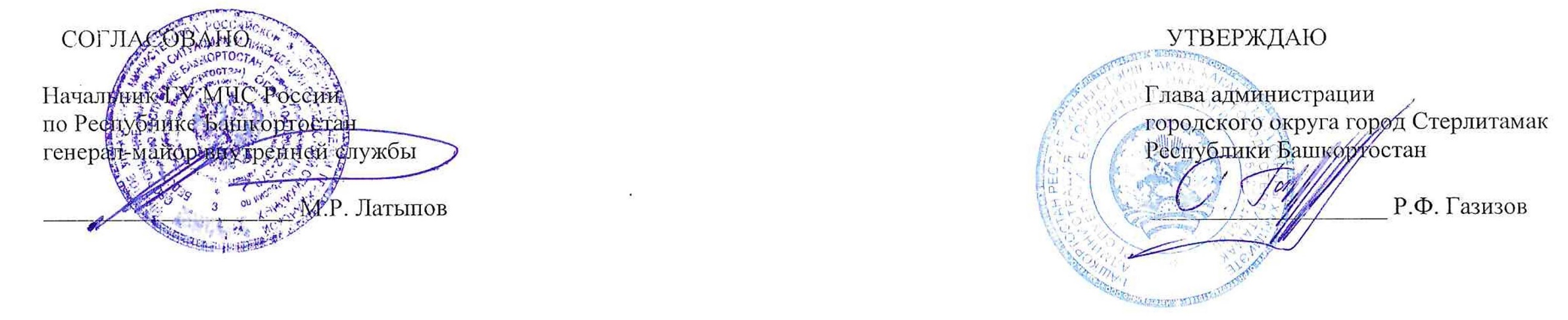 ПЛАНосновных мероприятий городского округа город Стерлитамак Республики Башкортостан в области гражданской обороны, предупреждения и ликвидации чрезвычайных ситуаций, обеспечения пожарной безопасности и безопасности людей на водных объектахна 2024 годг. Стерлитамак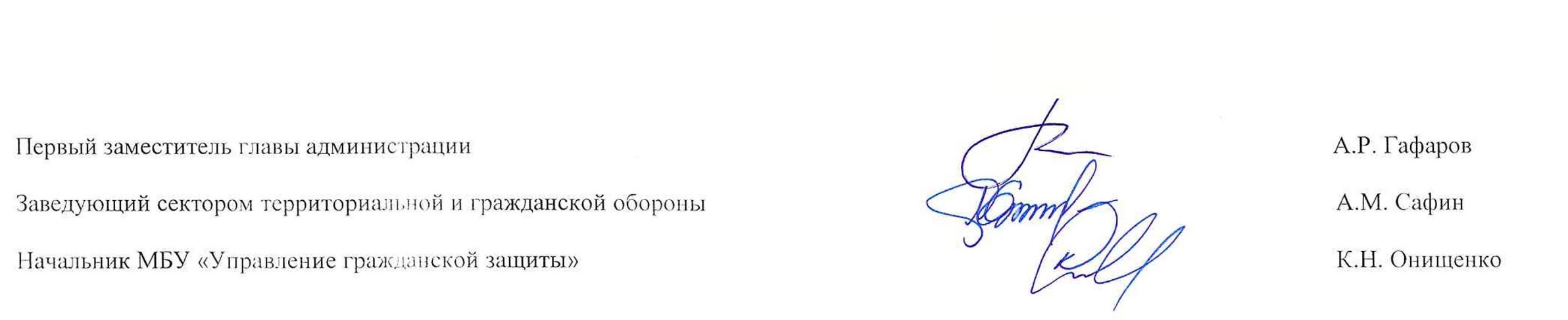 № п/п№ п/п№ п/пНаименование мероприятийСрокисполненияСрокисполненияСрокисполненияИсполнители,соисполнителиКомандировочные расходыКомандировочные расходыКомандировочные расходыПримечаниеПримечаниеПримечаниеI. Основные мероприятия в области гражданской обороны, предупреждения и ликвидации чрезвычайных ситуаций, обеспечения пожарной безопасности и безопасности людей на водных объектах в Российской Федерации, в части касающейся городского округа г. Стерлитамак Республики БашкортостанI. Основные мероприятия в области гражданской обороны, предупреждения и ликвидации чрезвычайных ситуаций, обеспечения пожарной безопасности и безопасности людей на водных объектах в Российской Федерации, в части касающейся городского округа г. Стерлитамак Республики БашкортостанI. Основные мероприятия в области гражданской обороны, предупреждения и ликвидации чрезвычайных ситуаций, обеспечения пожарной безопасности и безопасности людей на водных объектах в Российской Федерации, в части касающейся городского округа г. Стерлитамак Республики БашкортостанI. Основные мероприятия в области гражданской обороны, предупреждения и ликвидации чрезвычайных ситуаций, обеспечения пожарной безопасности и безопасности людей на водных объектах в Российской Федерации, в части касающейся городского округа г. Стерлитамак Республики БашкортостанI. Основные мероприятия в области гражданской обороны, предупреждения и ликвидации чрезвычайных ситуаций, обеспечения пожарной безопасности и безопасности людей на водных объектах в Российской Федерации, в части касающейся городского округа г. Стерлитамак Республики БашкортостанI. Основные мероприятия в области гражданской обороны, предупреждения и ликвидации чрезвычайных ситуаций, обеспечения пожарной безопасности и безопасности людей на водных объектах в Российской Федерации, в части касающейся городского округа г. Стерлитамак Республики БашкортостанI. Основные мероприятия в области гражданской обороны, предупреждения и ликвидации чрезвычайных ситуаций, обеспечения пожарной безопасности и безопасности людей на водных объектах в Российской Федерации, в части касающейся городского округа г. Стерлитамак Республики БашкортостанI. Основные мероприятия в области гражданской обороны, предупреждения и ликвидации чрезвычайных ситуаций, обеспечения пожарной безопасности и безопасности людей на водных объектах в Российской Федерации, в части касающейся городского округа г. Стерлитамак Республики БашкортостанI. Основные мероприятия в области гражданской обороны, предупреждения и ликвидации чрезвычайных ситуаций, обеспечения пожарной безопасности и безопасности людей на водных объектах в Российской Федерации, в части касающейся городского округа г. Стерлитамак Республики БашкортостанI. Основные мероприятия в области гражданской обороны, предупреждения и ликвидации чрезвычайных ситуаций, обеспечения пожарной безопасности и безопасности людей на водных объектах в Российской Федерации, в части касающейся городского округа г. Стерлитамак Республики БашкортостанI. Основные мероприятия в области гражданской обороны, предупреждения и ликвидации чрезвычайных ситуаций, обеспечения пожарной безопасности и безопасности людей на водных объектах в Российской Федерации, в части касающейся городского округа г. Стерлитамак Республики БашкортостанI. Основные мероприятия в области гражданской обороны, предупреждения и ликвидации чрезвычайных ситуаций, обеспечения пожарной безопасности и безопасности людей на водных объектах в Российской Федерации, в части касающейся городского округа г. Стерлитамак Республики БашкортостанI. Основные мероприятия в области гражданской обороны, предупреждения и ликвидации чрезвычайных ситуаций, обеспечения пожарной безопасности и безопасности людей на водных объектах в Российской Федерации, в части касающейся городского округа г. Стерлитамак Республики БашкортостанI. Основные мероприятия в области гражданской обороны, предупреждения и ликвидации чрезвычайных ситуаций, обеспечения пожарной безопасности и безопасности людей на водных объектах в Российской Федерации, в части касающейся городского округа г. Стерлитамак Республики БашкортостанРаздел 1. Совершенствование системы нормативно-правового регулирования и координации деятельности в области гражданской обороны, защиты населения и территорий от чрезвычайных ситуаций, обеспечения пожарной безопасности и безопасности людей на водных объектахРаздел 1. Совершенствование системы нормативно-правового регулирования и координации деятельности в области гражданской обороны, защиты населения и территорий от чрезвычайных ситуаций, обеспечения пожарной безопасности и безопасности людей на водных объектахРаздел 1. Совершенствование системы нормативно-правового регулирования и координации деятельности в области гражданской обороны, защиты населения и территорий от чрезвычайных ситуаций, обеспечения пожарной безопасности и безопасности людей на водных объектахРаздел 1. Совершенствование системы нормативно-правового регулирования и координации деятельности в области гражданской обороны, защиты населения и территорий от чрезвычайных ситуаций, обеспечения пожарной безопасности и безопасности людей на водных объектахРаздел 1. Совершенствование системы нормативно-правового регулирования и координации деятельности в области гражданской обороны, защиты населения и территорий от чрезвычайных ситуаций, обеспечения пожарной безопасности и безопасности людей на водных объектахРаздел 1. Совершенствование системы нормативно-правового регулирования и координации деятельности в области гражданской обороны, защиты населения и территорий от чрезвычайных ситуаций, обеспечения пожарной безопасности и безопасности людей на водных объектахРаздел 1. Совершенствование системы нормативно-правового регулирования и координации деятельности в области гражданской обороны, защиты населения и территорий от чрезвычайных ситуаций, обеспечения пожарной безопасности и безопасности людей на водных объектахРаздел 1. Совершенствование системы нормативно-правового регулирования и координации деятельности в области гражданской обороны, защиты населения и территорий от чрезвычайных ситуаций, обеспечения пожарной безопасности и безопасности людей на водных объектахРаздел 1. Совершенствование системы нормативно-правового регулирования и координации деятельности в области гражданской обороны, защиты населения и территорий от чрезвычайных ситуаций, обеспечения пожарной безопасности и безопасности людей на водных объектахРаздел 1. Совершенствование системы нормативно-правового регулирования и координации деятельности в области гражданской обороны, защиты населения и территорий от чрезвычайных ситуаций, обеспечения пожарной безопасности и безопасности людей на водных объектахРаздел 1. Совершенствование системы нормативно-правового регулирования и координации деятельности в области гражданской обороны, защиты населения и территорий от чрезвычайных ситуаций, обеспечения пожарной безопасности и безопасности людей на водных объектахРаздел 1. Совершенствование системы нормативно-правового регулирования и координации деятельности в области гражданской обороны, защиты населения и территорий от чрезвычайных ситуаций, обеспечения пожарной безопасности и безопасности людей на водных объектахРаздел 1. Совершенствование системы нормативно-правового регулирования и координации деятельности в области гражданской обороны, защиты населения и территорий от чрезвычайных ситуаций, обеспечения пожарной безопасности и безопасности людей на водных объектахРаздел 1. Совершенствование системы нормативно-правового регулирования и координации деятельности в области гражданской обороны, защиты населения и территорий от чрезвычайных ситуаций, обеспечения пожарной безопасности и безопасности людей на водных объектахПодготовка и направление доклада о состоянии гражданской обороны (далее -ГО) городского округа город Стерлитамак Республики Башкортостан до 20 января(по состояниюна 1 января текущего года) до 20 июня(по состояниюна 1 июня текущего года)до 20 января(по состояниюна 1 января текущего года) до 20 июня(по состояниюна 1 июня текущего года)до 20 января(по состояниюна 1 января текущего года) до 20 июня(по состояниюна 1 июня текущего года)Сектор территориальной и гражданской обороны (далее -ТиГО), Муниципальное бюджетное учреждение «Управление гражданской защиты» (далее - МБУ «УГЗ»), организации, имеющие категорию по гражданской обороне ------Уточнение (корректировка) плана гражданской обороны и защиты населения (плана гражданской обороны) городского округа город Стерлитамак Республики Башкортостан, планов гражданской обороны и чрезвычайных ситуаций (далее - ГОЧС) организацийдо 25 января(по состоянию на 1 января текущего года)до 25 января(по состоянию на 1 января текущего года)до 25 января(по состоянию на 1 января текущего года)Сектор ТиГО, МБУ «УГЗ»------Уточнение (корректировка) планов приведения в готовность ГО городского округа город Стерлитамак Республики Башкортостан, организацийдо 1 февраля(по состоянию на 1 января текущего года)до 1 февраля(по состоянию на 1 января текущего года)до 1 февраля(по состоянию на 1 января текущего года)Сектор ТиГО, МБУ «УГЗ», организации, имеющие категорию по гражданской обороне------Участие в уточнении Плана гражданской обороны и защиты населения Российской Федерациидо 1 апреля(по состоянию на 1 января текущего года)до 1 апреля(по состоянию на 1 января текущего года)до 1 апреля(по состоянию на 1 января текущего года)Сектор ТиГО, МБУ «УГЗ», организации------Раздел 2. Повышение эффективности управления гражданской обороной и единой государственной системы 
предупреждения и ликвидации чрезвычайных ситуацийРаздел 2. Повышение эффективности управления гражданской обороной и единой государственной системы 
предупреждения и ликвидации чрезвычайных ситуацийРаздел 2. Повышение эффективности управления гражданской обороной и единой государственной системы 
предупреждения и ликвидации чрезвычайных ситуацийРаздел 2. Повышение эффективности управления гражданской обороной и единой государственной системы 
предупреждения и ликвидации чрезвычайных ситуацийРаздел 2. Повышение эффективности управления гражданской обороной и единой государственной системы 
предупреждения и ликвидации чрезвычайных ситуацийРаздел 2. Повышение эффективности управления гражданской обороной и единой государственной системы 
предупреждения и ликвидации чрезвычайных ситуацийРаздел 2. Повышение эффективности управления гражданской обороной и единой государственной системы 
предупреждения и ликвидации чрезвычайных ситуацийРаздел 2. Повышение эффективности управления гражданской обороной и единой государственной системы 
предупреждения и ликвидации чрезвычайных ситуацийРаздел 2. Повышение эффективности управления гражданской обороной и единой государственной системы 
предупреждения и ликвидации чрезвычайных ситуацийРаздел 2. Повышение эффективности управления гражданской обороной и единой государственной системы 
предупреждения и ликвидации чрезвычайных ситуацийРаздел 2. Повышение эффективности управления гражданской обороной и единой государственной системы 
предупреждения и ликвидации чрезвычайных ситуацийРаздел 2. Повышение эффективности управления гражданской обороной и единой государственной системы 
предупреждения и ликвидации чрезвычайных ситуацийРаздел 2. Повышение эффективности управления гражданской обороной и единой государственной системы 
предупреждения и ликвидации чрезвычайных ситуацийРаздел 2. Повышение эффективности управления гражданской обороной и единой государственной системы 
предупреждения и ликвидации чрезвычайных ситуаций5.5.Не планируетсяНе планируется-----Раздел 3. Обеспечение поддержания в готовности к применению по предназначению органов управления, сил и средств гражданской обороны, единой государственной системы предупреждения и ликвидации чрезвычайных ситуацийРаздел 3. Обеспечение поддержания в готовности к применению по предназначению органов управления, сил и средств гражданской обороны, единой государственной системы предупреждения и ликвидации чрезвычайных ситуацийРаздел 3. Обеспечение поддержания в готовности к применению по предназначению органов управления, сил и средств гражданской обороны, единой государственной системы предупреждения и ликвидации чрезвычайных ситуацийРаздел 3. Обеспечение поддержания в готовности к применению по предназначению органов управления, сил и средств гражданской обороны, единой государственной системы предупреждения и ликвидации чрезвычайных ситуацийРаздел 3. Обеспечение поддержания в готовности к применению по предназначению органов управления, сил и средств гражданской обороны, единой государственной системы предупреждения и ликвидации чрезвычайных ситуацийРаздел 3. Обеспечение поддержания в готовности к применению по предназначению органов управления, сил и средств гражданской обороны, единой государственной системы предупреждения и ликвидации чрезвычайных ситуацийРаздел 3. Обеспечение поддержания в готовности к применению по предназначению органов управления, сил и средств гражданской обороны, единой государственной системы предупреждения и ликвидации чрезвычайных ситуацийРаздел 3. Обеспечение поддержания в готовности к применению по предназначению органов управления, сил и средств гражданской обороны, единой государственной системы предупреждения и ликвидации чрезвычайных ситуацийРаздел 3. Обеспечение поддержания в готовности к применению по предназначению органов управления, сил и средств гражданской обороны, единой государственной системы предупреждения и ликвидации чрезвычайных ситуацийРаздел 3. Обеспечение поддержания в готовности к применению по предназначению органов управления, сил и средств гражданской обороны, единой государственной системы предупреждения и ликвидации чрезвычайных ситуацийРаздел 3. Обеспечение поддержания в готовности к применению по предназначению органов управления, сил и средств гражданской обороны, единой государственной системы предупреждения и ликвидации чрезвычайных ситуацийРаздел 3. Обеспечение поддержания в готовности к применению по предназначению органов управления, сил и средств гражданской обороны, единой государственной системы предупреждения и ликвидации чрезвычайных ситуацийРаздел 3. Обеспечение поддержания в готовности к применению по предназначению органов управления, сил и средств гражданской обороны, единой государственной системы предупреждения и ликвидации чрезвычайных ситуацийРаздел 3. Обеспечение поддержания в готовности к применению по предназначению органов управления, сил и средств гражданской обороны, единой государственной системы предупреждения и ликвидации чрезвычайных ситуаций6.6.6.Участие в подготовке и проведении штабной тренировки по гражданской обороне с практическим выполнением задач гражданской обороны на территории городского округа г. СтерлитамакоктябрьоктябрьоктябрьАдминистрация городского округа г. Стерлитамак, организации ------7.7.7.Проведение тренировки с органами местного самоуправления Республики Башкортостан по теме: «Организация оповещения и эвакуации населения при ухудшении паводковой обстановки в период весеннего половодья 2024 года»мартмартмартАдминистрация городского округа г. Стерлитамак, организации------8.8.8.Участие в проведении смотра-конкурса на лучшее защитное сооружение гражданской обороны и подведение итогов смотра-конкурсав течение года(итоги - декабрь)в течение года(итоги - декабрь)в течение года(итоги - декабрь)Администрация городского округа г. Стерлитамак, организации------Раздел 4. Повышение культуры безопасности жизнедеятельности и подготовка должностных лиц федеральных органов исполнительной власти, органов государственной власти субъектов Российской Федерации, органов местного самоуправления и организаций, населения в области гражданской обороны, защиты населения и территорий от чрезвычайных ситуаций, обеспечения пожарной безопасности и безопасности людей на водных объектахРаздел 4. Повышение культуры безопасности жизнедеятельности и подготовка должностных лиц федеральных органов исполнительной власти, органов государственной власти субъектов Российской Федерации, органов местного самоуправления и организаций, населения в области гражданской обороны, защиты населения и территорий от чрезвычайных ситуаций, обеспечения пожарной безопасности и безопасности людей на водных объектахРаздел 4. Повышение культуры безопасности жизнедеятельности и подготовка должностных лиц федеральных органов исполнительной власти, органов государственной власти субъектов Российской Федерации, органов местного самоуправления и организаций, населения в области гражданской обороны, защиты населения и территорий от чрезвычайных ситуаций, обеспечения пожарной безопасности и безопасности людей на водных объектахРаздел 4. Повышение культуры безопасности жизнедеятельности и подготовка должностных лиц федеральных органов исполнительной власти, органов государственной власти субъектов Российской Федерации, органов местного самоуправления и организаций, населения в области гражданской обороны, защиты населения и территорий от чрезвычайных ситуаций, обеспечения пожарной безопасности и безопасности людей на водных объектахРаздел 4. Повышение культуры безопасности жизнедеятельности и подготовка должностных лиц федеральных органов исполнительной власти, органов государственной власти субъектов Российской Федерации, органов местного самоуправления и организаций, населения в области гражданской обороны, защиты населения и территорий от чрезвычайных ситуаций, обеспечения пожарной безопасности и безопасности людей на водных объектахРаздел 4. Повышение культуры безопасности жизнедеятельности и подготовка должностных лиц федеральных органов исполнительной власти, органов государственной власти субъектов Российской Федерации, органов местного самоуправления и организаций, населения в области гражданской обороны, защиты населения и территорий от чрезвычайных ситуаций, обеспечения пожарной безопасности и безопасности людей на водных объектахРаздел 4. Повышение культуры безопасности жизнедеятельности и подготовка должностных лиц федеральных органов исполнительной власти, органов государственной власти субъектов Российской Федерации, органов местного самоуправления и организаций, населения в области гражданской обороны, защиты населения и территорий от чрезвычайных ситуаций, обеспечения пожарной безопасности и безопасности людей на водных объектахРаздел 4. Повышение культуры безопасности жизнедеятельности и подготовка должностных лиц федеральных органов исполнительной власти, органов государственной власти субъектов Российской Федерации, органов местного самоуправления и организаций, населения в области гражданской обороны, защиты населения и территорий от чрезвычайных ситуаций, обеспечения пожарной безопасности и безопасности людей на водных объектахРаздел 4. Повышение культуры безопасности жизнедеятельности и подготовка должностных лиц федеральных органов исполнительной власти, органов государственной власти субъектов Российской Федерации, органов местного самоуправления и организаций, населения в области гражданской обороны, защиты населения и территорий от чрезвычайных ситуаций, обеспечения пожарной безопасности и безопасности людей на водных объектахРаздел 4. Повышение культуры безопасности жизнедеятельности и подготовка должностных лиц федеральных органов исполнительной власти, органов государственной власти субъектов Российской Федерации, органов местного самоуправления и организаций, населения в области гражданской обороны, защиты населения и территорий от чрезвычайных ситуаций, обеспечения пожарной безопасности и безопасности людей на водных объектахРаздел 4. Повышение культуры безопасности жизнедеятельности и подготовка должностных лиц федеральных органов исполнительной власти, органов государственной власти субъектов Российской Федерации, органов местного самоуправления и организаций, населения в области гражданской обороны, защиты населения и территорий от чрезвычайных ситуаций, обеспечения пожарной безопасности и безопасности людей на водных объектахРаздел 4. Повышение культуры безопасности жизнедеятельности и подготовка должностных лиц федеральных органов исполнительной власти, органов государственной власти субъектов Российской Федерации, органов местного самоуправления и организаций, населения в области гражданской обороны, защиты населения и территорий от чрезвычайных ситуаций, обеспечения пожарной безопасности и безопасности людей на водных объектахРаздел 4. Повышение культуры безопасности жизнедеятельности и подготовка должностных лиц федеральных органов исполнительной власти, органов государственной власти субъектов Российской Федерации, органов местного самоуправления и организаций, населения в области гражданской обороны, защиты населения и территорий от чрезвычайных ситуаций, обеспечения пожарной безопасности и безопасности людей на водных объектахРаздел 4. Повышение культуры безопасности жизнедеятельности и подготовка должностных лиц федеральных органов исполнительной власти, органов государственной власти субъектов Российской Федерации, органов местного самоуправления и организаций, населения в области гражданской обороны, защиты населения и территорий от чрезвычайных ситуаций, обеспечения пожарной безопасности и безопасности людей на водных объектах999Не планируетсяНе планируетсяНе планируетсяНе планируетсяНе планируетсяНе планируетсяНе планируетсяНе планируетсяНе планируетсяНе планируетсяНе планируетсяРаздел 5. Развитие международного сотрудничества в области гражданской обороны, защиты населения и территорий от чрезвычайных ситуаций, обеспечения пожарной безопасности и безопасности людей на водных объектахРаздел 5. Развитие международного сотрудничества в области гражданской обороны, защиты населения и территорий от чрезвычайных ситуаций, обеспечения пожарной безопасности и безопасности людей на водных объектахРаздел 5. Развитие международного сотрудничества в области гражданской обороны, защиты населения и территорий от чрезвычайных ситуаций, обеспечения пожарной безопасности и безопасности людей на водных объектахРаздел 5. Развитие международного сотрудничества в области гражданской обороны, защиты населения и территорий от чрезвычайных ситуаций, обеспечения пожарной безопасности и безопасности людей на водных объектахРаздел 5. Развитие международного сотрудничества в области гражданской обороны, защиты населения и территорий от чрезвычайных ситуаций, обеспечения пожарной безопасности и безопасности людей на водных объектахРаздел 5. Развитие международного сотрудничества в области гражданской обороны, защиты населения и территорий от чрезвычайных ситуаций, обеспечения пожарной безопасности и безопасности людей на водных объектахРаздел 5. Развитие международного сотрудничества в области гражданской обороны, защиты населения и территорий от чрезвычайных ситуаций, обеспечения пожарной безопасности и безопасности людей на водных объектахРаздел 5. Развитие международного сотрудничества в области гражданской обороны, защиты населения и территорий от чрезвычайных ситуаций, обеспечения пожарной безопасности и безопасности людей на водных объектахРаздел 5. Развитие международного сотрудничества в области гражданской обороны, защиты населения и территорий от чрезвычайных ситуаций, обеспечения пожарной безопасности и безопасности людей на водных объектахРаздел 5. Развитие международного сотрудничества в области гражданской обороны, защиты населения и территорий от чрезвычайных ситуаций, обеспечения пожарной безопасности и безопасности людей на водных объектахРаздел 5. Развитие международного сотрудничества в области гражданской обороны, защиты населения и территорий от чрезвычайных ситуаций, обеспечения пожарной безопасности и безопасности людей на водных объектахРаздел 5. Развитие международного сотрудничества в области гражданской обороны, защиты населения и территорий от чрезвычайных ситуаций, обеспечения пожарной безопасности и безопасности людей на водных объектахРаздел 5. Развитие международного сотрудничества в области гражданской обороны, защиты населения и территорий от чрезвычайных ситуаций, обеспечения пожарной безопасности и безопасности людей на водных объектахРаздел 5. Развитие международного сотрудничества в области гражданской обороны, защиты населения и территорий от чрезвычайных ситуаций, обеспечения пожарной безопасности и безопасности людей на водных объектах10.10.10.Не планируетсяНе планируетсяНе планируетсяНе планируетсяНе планируетсяНе планируетсяНе планируетсяНе планируетсяНе планируетсяНе планируетсяНе планируетсяРаздел 6. Иные мероприятияРаздел 6. Иные мероприятияРаздел 6. Иные мероприятияРаздел 6. Иные мероприятияРаздел 6. Иные мероприятияРаздел 6. Иные мероприятияРаздел 6. Иные мероприятияРаздел 6. Иные мероприятияРаздел 6. Иные мероприятияРаздел 6. Иные мероприятияРаздел 6. Иные мероприятияРаздел 6. Иные мероприятияРаздел 6. Иные мероприятияРаздел 6. Иные мероприятия11.11.11.Участие в проведении месячника пожарной безопасности 17-30 апреля 17-30 апреля 17-30 апреля МБУ «УГЗ», Стерлитамакский межрайонный отдел надзорной деятельности Управления надзорной деятельности и профилактической работы Главного управления Министерства по чрезвычайным ситуациям России по Республике Башкортостан  (далее - УНД и ПР ГУ МЧС России по РБ), 14 пожаро-спасательный отряд федеральной противопожарной службы государственной противопожарной службы Главного управления Министерства по чрезвычайным ситуациям России по Республике Башкортостан (далее -14 ПСО ФПС ГПС ГУ МЧС России по РБ) (по согласованию),организации ------------12.12.12.Участие в учебно-методическом сборе со специалистами организаций, отнесенных к категориям по гражданской обороне, расположенных на территории городского округа г. Стерлитамак, на базе общества с ограниченной ответственностью «Башкирская генерирующая компания» октябрьоктябрьоктябрьОрганизации, имеющие категорию по гражданской обороне ------II. Мероприятия, проводимые центральным аппаратом МЧС России, в части касающейся городского округа г. Стерлитамак Республики БашкортостанII. Мероприятия, проводимые центральным аппаратом МЧС России, в части касающейся городского округа г. Стерлитамак Республики БашкортостанII. Мероприятия, проводимые центральным аппаратом МЧС России, в части касающейся городского округа г. Стерлитамак Республики БашкортостанII. Мероприятия, проводимые центральным аппаратом МЧС России, в части касающейся городского округа г. Стерлитамак Республики БашкортостанII. Мероприятия, проводимые центральным аппаратом МЧС России, в части касающейся городского округа г. Стерлитамак Республики БашкортостанII. Мероприятия, проводимые центральным аппаратом МЧС России, в части касающейся городского округа г. Стерлитамак Республики БашкортостанII. Мероприятия, проводимые центральным аппаратом МЧС России, в части касающейся городского округа г. Стерлитамак Республики БашкортостанII. Мероприятия, проводимые центральным аппаратом МЧС России, в части касающейся городского округа г. Стерлитамак Республики БашкортостанII. Мероприятия, проводимые центральным аппаратом МЧС России, в части касающейся городского округа г. Стерлитамак Республики БашкортостанII. Мероприятия, проводимые центральным аппаратом МЧС России, в части касающейся городского округа г. Стерлитамак Республики БашкортостанII. Мероприятия, проводимые центральным аппаратом МЧС России, в части касающейся городского округа г. Стерлитамак Республики БашкортостанII. Мероприятия, проводимые центральным аппаратом МЧС России, в части касающейся городского округа г. Стерлитамак Республики БашкортостанII. Мероприятия, проводимые центральным аппаратом МЧС России, в части касающейся городского округа г. Стерлитамак Республики БашкортостанII. Мероприятия, проводимые центральным аппаратом МЧС России, в части касающейся городского округа г. Стерлитамак Республики БашкортостанУчастие в оперативном реагировании на чрезвычайные ситуации, крупные пожары и террористические акты. в течение годав течение годав течение годаПо решениюруководстваМЧС России------III. Мероприятия, проводимые Главным управлением МЧС России по Нижегородской области, в части касающейсягородского округа г. Стерлитамак Республики БашкортостанIII. Мероприятия, проводимые Главным управлением МЧС России по Нижегородской области, в части касающейсягородского округа г. Стерлитамак Республики БашкортостанIII. Мероприятия, проводимые Главным управлением МЧС России по Нижегородской области, в части касающейсягородского округа г. Стерлитамак Республики БашкортостанIII. Мероприятия, проводимые Главным управлением МЧС России по Нижегородской области, в части касающейсягородского округа г. Стерлитамак Республики БашкортостанIII. Мероприятия, проводимые Главным управлением МЧС России по Нижегородской области, в части касающейсягородского округа г. Стерлитамак Республики БашкортостанIII. Мероприятия, проводимые Главным управлением МЧС России по Нижегородской области, в части касающейсягородского округа г. Стерлитамак Республики БашкортостанIII. Мероприятия, проводимые Главным управлением МЧС России по Нижегородской области, в части касающейсягородского округа г. Стерлитамак Республики БашкортостанIII. Мероприятия, проводимые Главным управлением МЧС России по Нижегородской области, в части касающейсягородского округа г. Стерлитамак Республики БашкортостанIII. Мероприятия, проводимые Главным управлением МЧС России по Нижегородской области, в части касающейсягородского округа г. Стерлитамак Республики БашкортостанIII. Мероприятия, проводимые Главным управлением МЧС России по Нижегородской области, в части касающейсягородского округа г. Стерлитамак Республики БашкортостанIII. Мероприятия, проводимые Главным управлением МЧС России по Нижегородской области, в части касающейсягородского округа г. Стерлитамак Республики БашкортостанIII. Мероприятия, проводимые Главным управлением МЧС России по Нижегородской области, в части касающейсягородского округа г. Стерлитамак Республики БашкортостанIII. Мероприятия, проводимые Главным управлением МЧС России по Нижегородской области, в части касающейсягородского округа г. Стерлитамак Республики БашкортостанIII. Мероприятия, проводимые Главным управлением МЧС России по Нижегородской области, в части касающейсягородского округа г. Стерлитамак Республики Башкортостан1.1.1.Организация и проведение на территории городского округа город Стерлитамак профилактических мероприятий по предупреждению пожаровянварь-декабрьянварь-декабрьянварь-декабрьМБУ «УГЗ», Стерлитамакский межрайонный отдел надзорной деятельности УНД и ПР ГУ МЧС по РБ, 14 ПСО ФПС ГПС ГУ МЧС России по РБ (по согласованию), организации------Организация и проведение в соответствии с действующим законодательством комплекса профилактических мероприятий по обеспечению пожарной безопасности объектов в весенне-летний и осенне-зимний пожароопасные периодымарт-май, 
сентябрь,октябрь-декабрьмарт-май, 
сентябрь,октябрь-декабрьмарт-май, 
сентябрь,октябрь-декабрьМБУ «УГЗ», Стерлитамакский межрайонный отдел надзорной деятельности УНД и ПР ГУ МЧС по РБ, 14 ПСО ФПС ГПС ГУ МЧС России по РБ (по согласованию),организации------IV. Мероприятия, проводимые Правительством Республики Башкортостан в части касающейсяГлавного управления МЧС России по Республике БашкортостанIV. Мероприятия, проводимые Правительством Республики Башкортостан в части касающейсяГлавного управления МЧС России по Республике БашкортостанIV. Мероприятия, проводимые Правительством Республики Башкортостан в части касающейсяГлавного управления МЧС России по Республике БашкортостанIV. Мероприятия, проводимые Правительством Республики Башкортостан в части касающейсяГлавного управления МЧС России по Республике БашкортостанIV. Мероприятия, проводимые Правительством Республики Башкортостан в части касающейсяГлавного управления МЧС России по Республике БашкортостанIV. Мероприятия, проводимые Правительством Республики Башкортостан в части касающейсяГлавного управления МЧС России по Республике БашкортостанIV. Мероприятия, проводимые Правительством Республики Башкортостан в части касающейсяГлавного управления МЧС России по Республике БашкортостанIV. Мероприятия, проводимые Правительством Республики Башкортостан в части касающейсяГлавного управления МЧС России по Республике БашкортостанIV. Мероприятия, проводимые Правительством Республики Башкортостан в части касающейсяГлавного управления МЧС России по Республике БашкортостанIV. Мероприятия, проводимые Правительством Республики Башкортостан в части касающейсяГлавного управления МЧС России по Республике БашкортостанIV. Мероприятия, проводимые Правительством Республики Башкортостан в части касающейсяГлавного управления МЧС России по Республике БашкортостанIV. Мероприятия, проводимые Правительством Республики Башкортостан в части касающейсяГлавного управления МЧС России по Республике БашкортостанIV. Мероприятия, проводимые Правительством Республики Башкортостан в части касающейсяГлавного управления МЧС России по Республике БашкортостанIV. Мероприятия, проводимые Правительством Республики Башкортостан в части касающейсяГлавного управления МЧС России по Республике БашкортостанРаздел 1. Основные мероприятия в области гражданской обороны, предупреждения и ликвидации чрезвычайных ситуаций,обеспечения пожарной безопасности и безопасности людей на водных объектахРаздел 1. Основные мероприятия в области гражданской обороны, предупреждения и ликвидации чрезвычайных ситуаций,обеспечения пожарной безопасности и безопасности людей на водных объектахРаздел 1. Основные мероприятия в области гражданской обороны, предупреждения и ликвидации чрезвычайных ситуаций,обеспечения пожарной безопасности и безопасности людей на водных объектахРаздел 1. Основные мероприятия в области гражданской обороны, предупреждения и ликвидации чрезвычайных ситуаций,обеспечения пожарной безопасности и безопасности людей на водных объектахРаздел 1. Основные мероприятия в области гражданской обороны, предупреждения и ликвидации чрезвычайных ситуаций,обеспечения пожарной безопасности и безопасности людей на водных объектахРаздел 1. Основные мероприятия в области гражданской обороны, предупреждения и ликвидации чрезвычайных ситуаций,обеспечения пожарной безопасности и безопасности людей на водных объектахРаздел 1. Основные мероприятия в области гражданской обороны, предупреждения и ликвидации чрезвычайных ситуаций,обеспечения пожарной безопасности и безопасности людей на водных объектахРаздел 1. Основные мероприятия в области гражданской обороны, предупреждения и ликвидации чрезвычайных ситуаций,обеспечения пожарной безопасности и безопасности людей на водных объектахРаздел 1. Основные мероприятия в области гражданской обороны, предупреждения и ликвидации чрезвычайных ситуаций,обеспечения пожарной безопасности и безопасности людей на водных объектахРаздел 1. Основные мероприятия в области гражданской обороны, предупреждения и ликвидации чрезвычайных ситуаций,обеспечения пожарной безопасности и безопасности людей на водных объектахРаздел 1. Основные мероприятия в области гражданской обороны, предупреждения и ликвидации чрезвычайных ситуаций,обеспечения пожарной безопасности и безопасности людей на водных объектахРаздел 1. Основные мероприятия в области гражданской обороны, предупреждения и ликвидации чрезвычайных ситуаций,обеспечения пожарной безопасности и безопасности людей на водных объектахРаздел 1. Основные мероприятия в области гражданской обороны, предупреждения и ликвидации чрезвычайных ситуаций,обеспечения пожарной безопасности и безопасности людей на водных объектахРаздел 1. Основные мероприятия в области гражданской обороны, предупреждения и ликвидации чрезвычайных ситуаций,обеспечения пожарной безопасности и безопасности людей на водных объектах1.1.1.Проведение мероприятий по обеспечению пожарной безопасности в период проведения новогодних и Рождественских праздниковноябрь-декабрьноябрь-декабрьноябрь-декабрьМБУ «УГЗ», Стерлитамакский межрайонный отдел надзорной деятельности УНД и ПР ГУ МЧС по РБ, 14 ПСО ФПС ГПС ГУ МЧС России по РБ (по согласованию),организации------2.2.2.Направление в ГУ МЧС России информации о формировании парка резервных источников электроснабжения за городской округ г. Стерлитамак в целях обеспечения электроэнергией объектов, не оборудованных стационарными источниками электроснабжения, и перерывы в работе которых при возникновении аварийных ситуаций могут привести к критическим последствиям для потребителейдо 15 январядо 15 январядо 15 январяОтдел промышленности администрации городского округа г. Стерлитамак, МКУ «Управление жилищно-коммунального хозяйства г. Стерлитамак» (далее – МКУ «УЖКХ г. Стерлитамак»)------Обеспечение безопасности населения в период проведения мероприятий «Крещение Господне»январьянварьянварьОтдел по взаимодействию с общественными институтами, МБУ «УГЗ»------Подведение итогов деятельности органов управления и сил Стерлитамакского звена Башкирской территориальной подсистемы Российской системы по чрезвычайным ситуациям - (далее БТП РСЧС) по предупреждению и ликвидации ЧС природного и техногенного характера за 2023 год и постановка задач на 2024 годянварь –февральянварь –февральянварь –февральПервый заместитель главы администрации по экономике и промышленности, МБУ «УГЗ», сектор ТиГО, организации------Проведение смотра-конкурса на лучшее защитное сооружение гражданской обороны и подведение итогов городского этапа смотра-конкурсаДо 1 июняДо 1 июняДо 1 июняСектор ТиГО, организации------Участие в проведении республиканского этапа смотра-конкурса на звание «Лучшее содержание защитных сооружений гражданской обороны»июнь –сентябрьиюнь –сентябрьиюнь –сентябрьСектор ТиГО, организации------Корректировка планов по состоянию на 01.01.2024:плана приведения в готовность гражданской обороны городского округа г. Стерлитамак;плана гражданской обороны и защиты населения городского округа г. Стерлитамак;плана действий городского округа г. Стерлитамак по предупреждению и ликвидации чрезвычайных ситуаций (далее - ЧС) природного и техногенного характерадо 1 февралядо 1 февралядо 1 февраляСектор ТиГО, МБУ «УГЗ»------Актуализация паспорта безопасности территории городского округа г. Стерлитамак, разработанного в соответствии с приказом МЧС России от 25.10.2004 № 484 «Об утверждении типового паспорта безопасности территорий субъектов Российской Федерации и муниципальных образований»до 1 февралядо 1 февралядо 1 февраляМБУ «УГЗ»------Организация и проведение безопасного пропуска паводковых водфевраль –майфевраль –майфевраль –майМБУ «УГЗ», МКУ «УЖКХ г. Стерлитамак», организации------Участие в организации и планировании комплексных проверок локальной системы оповещения (далее - ЛСО) в следующих организациях: ОАО «Стерлитамакский нефтехимический завод», АО «Башкирская содовая компания»мартмартмартМБУ «УГЗ», организации------Участие в организации и планировании комплексной проверки ЛСО в АО «Синтез-Каучук»маймаймайМБУ «УГЗ», АО «Синтез-Каучук»------Участие в организации и планировании комплексной проверки ЛСО в ФКП «Авангард»июньиюньиюнь МБУ «УГЗ», ФКП «Авангард»------Участие в организации и планировании комплексной проверки ЛСО в филиале «Шихан» ООО «Объединенные пивоварни Хайнекен» (далее - ОПХ)декабрьдекабрьдекабрьМБУ «УГЗ», филиал «Шихан» ООО «ОПХ»------Участие в проведении республиканского смотра-конкурса на звание «Лучший учебно-консультационный пункт по гражданской обороне и чрезвычайным ситуациям»март –апрельмарт –апрельмарт –апрельМБУ «УГЗ», организации, создающие УКП------Организация и проведение всероссийской акции «Чистый берег»май,сентябрьмай,сентябрьмай,сентябрьЗаместитель главы администрации по жилищно-коммунальному хозяйству и жизнеобеспечению, МБУ «УГЗ», МКУ «УЖКХ г. Стерлитамак», МКУ «Отдел по молодежной политике», организации------16.16.16.Организация и проведение месячника безопасности на водных объектах Республики Башкортостан в купальный сезон 2024 годаиюньиюньиюньМБУ «УГЗ»------17.17.17.Организация и проведение месячника безопасности на территории городского округа г. Стерлитамак15 августа – 15 сентября15 августа – 15 сентября15 августа – 15 сентябряМБУ «УГЗ», МКУ «Отдел образования», организации------18.18.18.Организация и проведение месячника по гражданской обороне на территории городского округа г. СтерлитамакоктябрьоктябрьоктябрьСектор ТиГО, организации------19.19.19.Организация и проведение Акции «Тонкий лед»ноябрьноябрьноябрьМБУ «УГЗ»------20.20.20.Разработка Плана основных мероприятий в области гражданской обороны, предупреждения и ликвидации чрезвычайных ситуаций, обеспечения пожарной безопасности и безопасности людей на водных объектах на 2025 годноябрь –декабрьноябрь –декабрьноябрь –декабрьСектор ТиГО, МБУ «УГЗ», организации ------21.21.21.Организация и проведение месячника безопасности на водных объектах Республики Башкортостан в зимний период 2024 годадекабрьдекабрьдекабрьМБУ «УГЗ», организации------22.22.22.Выполнение мероприятий по реализации основ государственной политики Российской Федерации               в области пожарной безопасности на период до 2030 годав течение годав течение годав течение годаМБУ «УГЗ», Стерлитамакский межрайонный отдел надзорной деятельности УНД и ПР ГУ МЧС по РБ, 14 ПСО ФПС ГПС ГУ МЧС России по РБ (по согласованию), организации------23.23.23.Освежение средств индивидуальной защиты имущества гражданской обороныв течение годав течение годав течение годаОрганизации------24.24.24.Контроль за разворачиванием и работой пунктов временного размещения (далее - ПВР)в течение годав течение годав течение годаМБУ «УГЗ», организации, разворачивающие ПВР------25.25.25.Освещение заседаний Комиссии по чрезвычайным ситуациям и обеспечению пожарной безопасности (далее - КЧС и ОПБ) городского округа г. Стерлитамакв течение годав течение годав течение годаМБУ «УГЗ», отдел пресс-службы администрации------26.26.26.Актуализация муниципальной правовой базы городского округа г. Стерлитамак в области гражданской обороны, защиты населения и территорий от чрезвычайных ситуацийв течение годав течение годав течение годаСектор ТиГО, МБУ «УГЗ»------27.27.27.Разработка и поддержание в актуальном состоянии паспортов безопасности критически важных объектовв течение годав течение годав течение годаОрганизации, эксплуатирующие критически важные объекты------28.28.28.Организация и проведение работы по планированию мероприятий по срочному захоронению трупов в военное и мирное время на территории городского округа г. Стерлитамакв течение годав течение годав течение годаСектор ТиГО, МБУ «УГЗ», МБУ «Комбинат спецобслуживания населения»------29.29.29.Организация и проведение работы по планированию мероприятий по световой и другим видам маскировкив течение годав течение годав течение годаСектор ТиГО, МКУ «УЖКХ г. Стерлитамак», ООО «Автоматизация СистемыТехнологии» («АСТ») (по согласованию), организации------30.30.30.Поддержание имущества гражданской обороны в готовности к применению по предназначению, проведение лабораторных испытаний имущества гражданской обороныв течение годав течение годав течение годаСектор ТиГО, организации------31.31.31.Проведение работ по изменению назначения (снятию с учета) защитных сооружений гражданской обороныв течение годав течение годав течение годаСектор ТиГО, организации------32.32.32.Исполнение постановления Правительства Республики Башкортостан от 31.05.2017 № 249 «О мерах по сохранению и рациональному использованию защитных сооружений и иных объектов гражданской обороны на территории Республики Башкортостан»в течение годав течение годав течение годаСектор ТиГО, организации------33.33.33.Сбор исходной информации для формирования прогнозов чрезвычайных ситуаций (ЧС), в том числе:оперативного ежедневного прогноза;краткосрочного еженедельного прогноза ЧС;среднесрочного ежемесячного прогноза;долгосрочного прогноза ЧС на год;долгосрочного прогноза ЧС, обусловленных весенним снеготаянием;долгосрочного прогноза циклических ЧС, обусловленных природными пожарами;долгосрочного прогноза циклических ЧС на осенне-зимний периодв течение годав течение годав течение годаМБУ «УГЗ», взаимодействующие организации------34.34.34.Участие сил и средств профессиональных аварийно-спасательных служб (далее - АСС), аварийно-спасательных формирований (далее - АСФ) городского округа г. Стерлитамак в профилактических рейдах и патрулированиях на водных объектах Республики Башкортостанв течение года, по отдельному графикув течение года, по отдельному графикув течение года, по отдельному графикуПрофессиональные АСС (АСФ) городского округа г. Стерлитамак------35.35.35.Проведение заседания эвакуационной комиссии (ЭК) городского округа г. Стерлитамакпо плануЭК городского округа г. Стерлитамакпо плануЭК городского округа г. Стерлитамакпо плануЭК городского округа г. СтерлитамакЗаместитель главы администрации по социальным вопросам, сектор ТиГО, МБУ «УГЗ», организации------36.36.36.Проведение заседания комиссии по повышению устойчивости функционирования (далее - ПУФ) объектов городского округа г. Стерлитамакпо планукомиссии поПУФ городского округа г. Стерлитамакпо планукомиссии поПУФ городского округа г. Стерлитамакпо планукомиссии поПУФ городского округа г. СтерлитамакПервый заместитель главы администрации по экономике и промышленности, отдел промышленности, сектор ТиГО, МБУ «УГЗ», организации ------37.37.37.Проведение заседаний Комиссии по предупреждению и ликвидации чрезвычайных ситуаций и обеспечению пожарной безопасности городского округа г. Стерлитамак, реализация решений комиссиипо плануработыКЧС и ОПБ ГО г. Стерлитамакпо плануработыКЧС и ОПБ ГО г. Стерлитамакпо плануработыКЧС и ОПБ ГО г. СтерлитамакГлава администрации городского округа г. Стерлитамак, МБУ «УГЗ», организации------38.38.38.Проведение мероприятий по построению и внедрению аппаратно-программного комплекса (далее - АПК) «Безопасный город» на территории городского округа г. Стерлитамакв соответствии с утвержденной «Дорожной картой»в соответствии с утвержденной «Дорожной картой»в соответствии с утвержденной «Дорожной картой»Сектор транспорта и связи------39.39.39.Мероприятия по развитию и организации эксплуатации системы обеспечения вызова экстренных оперативных служб по единому номеру «112»в соответствии с утвержденной «Дорожной картой»в соответствии с утвержденной «Дорожной картой»в соответствии с утвержденной «Дорожной картой»МБУ «УГЗ»------40.40.40.Проведение комплексной оценки технического состояния защитных сооружений гражданской обороны (далее - ЗС ГО)в соответствии с перспективным планом оценок технического состояния ЗС ГОв соответствии с перспективным планом оценок технического состояния ЗС ГОв соответствии с перспективным планом оценок технического состояния ЗС ГОСектор ТиГО, организации------41.41.41.Организация и проведение на территории городского округа г. Стерлитамак надзорно-профилактических мероприятий по предупреждению пожаров в жилом фондеянварь – июнь,сентябрь – декабрьянварь – июнь,сентябрь – декабрьянварь – июнь,сентябрь – декабрьСтерлитамакский межрайонный отдел надзорной деятельности УНД и ПР ГУ МЧС по РБ (по согласованию), МБУ «УГЗ»,управляющие организации (по согласованию)------42.42.42.Организация и проведение в соответствии с действующим законодательством комплекса надзорно-профилактических мероприятий по обеспечению пожарной безопасности объектов городского округа г. Стерлитамак в весенне-летний и осенне-зимний пожароопасные периодымарт – май, 
сентябрь,октябрь –декабрьмарт – май, 
сентябрь,октябрь –декабрьмарт – май, 
сентябрь,октябрь –декабрьСтерлитамакский межрайонный отдел надзорной деятельности УНД и ПР ГУ МЧС по РБ (по согласованию), МБУ «УГЗ»,организации------43.43.43.Организация и проведение, в соответствии с действующим законодательством, комплекса надзорно-профилактических мероприятий на объектах летнего отдыха детей и гражданмарт – августмарт – августмарт – августСтерлитамакский межрайонный отдел надзорной деятельности УНД и ПР ГУ МЧС по РБ (по согласованию), МКУ «Отдел образования», МБУ «УГЗ»------44.44.44.Участие в проведении месячника пожарной безопасности с участием территориальных органов апрель – майапрель – майапрель – майМБУ «УГЗ», Стерлитамакский межрайонный отдел надзорной деятельности УНД и ПР ГУ МЧС по РБ, 14 ПСО ФПС ГПС ГУ МЧС России по РБ (по согласованию), организации------45.45.45.Организация и проведение комплекса надзорно-профилактических мероприятий на объектах образования в период их подготовки к началу нового учебного годаиюль – августиюль – августиюль – августСтерлитамакский межрайонный отдел надзорной деятельности УНД и ПР ГУ МЧС по РБ (по согласованию), МКУ «Отдел образования), МБУ «УГЗ»------46.46.46.Мероприятия по реализации основ государственной политики РФ в области:гражданской обороны на период до 2030 года;защиты населения и территорий от ЧС на период до 2030 года;пожарной безопасности на период до 2030 годав течение годав течение годав течение годаСектор ТиГО, МБУ «УГЗ», организации------47.47.47.Участие в обеспечении пожарной безопасности в период проведения праздничных мероприятий федерального и республиканского уровня в течение годав течение годав течение годаМБУ «УГЗ». Стерлитамакский межрайонный отдел надзорной деятельности УНД и ПР ГУ МЧС по РБ, 14 ПСО ФПС ГПС ГУ МЧС России по РБ (по согласованию), организации------Раздел 2. Мероприятия по подготовке органов управления, сил и средств ГО и БТП РСЧС, 
должностных лиц, специалистов и населенияРаздел 2. Мероприятия по подготовке органов управления, сил и средств ГО и БТП РСЧС, 
должностных лиц, специалистов и населенияРаздел 2. Мероприятия по подготовке органов управления, сил и средств ГО и БТП РСЧС, 
должностных лиц, специалистов и населенияРаздел 2. Мероприятия по подготовке органов управления, сил и средств ГО и БТП РСЧС, 
должностных лиц, специалистов и населенияРаздел 2. Мероприятия по подготовке органов управления, сил и средств ГО и БТП РСЧС, 
должностных лиц, специалистов и населенияРаздел 2. Мероприятия по подготовке органов управления, сил и средств ГО и БТП РСЧС, 
должностных лиц, специалистов и населенияРаздел 2. Мероприятия по подготовке органов управления, сил и средств ГО и БТП РСЧС, 
должностных лиц, специалистов и населенияРаздел 2. Мероприятия по подготовке органов управления, сил и средств ГО и БТП РСЧС, 
должностных лиц, специалистов и населенияРаздел 2. Мероприятия по подготовке органов управления, сил и средств ГО и БТП РСЧС, 
должностных лиц, специалистов и населенияРаздел 2. Мероприятия по подготовке органов управления, сил и средств ГО и БТП РСЧС, 
должностных лиц, специалистов и населенияРаздел 2. Мероприятия по подготовке органов управления, сил и средств ГО и БТП РСЧС, 
должностных лиц, специалистов и населенияРаздел 2. Мероприятия по подготовке органов управления, сил и средств ГО и БТП РСЧС, 
должностных лиц, специалистов и населенияРаздел 2. Мероприятия по подготовке органов управления, сил и средств ГО и БТП РСЧС, 
должностных лиц, специалистов и населенияРаздел 2. Мероприятия по подготовке органов управления, сил и средств ГО и БТП РСЧС, 
должностных лиц, специалистов и населенияа) подготовка органов управления, сил и средств ГО и БТП РСЧСа) подготовка органов управления, сил и средств ГО и БТП РСЧСа) подготовка органов управления, сил и средств ГО и БТП РСЧСа) подготовка органов управления, сил и средств ГО и БТП РСЧСа) подготовка органов управления, сил и средств ГО и БТП РСЧСа) подготовка органов управления, сил и средств ГО и БТП РСЧСа) подготовка органов управления, сил и средств ГО и БТП РСЧСа) подготовка органов управления, сил и средств ГО и БТП РСЧСа) подготовка органов управления, сил и средств ГО и БТП РСЧСа) подготовка органов управления, сил и средств ГО и БТП РСЧСа) подготовка органов управления, сил и средств ГО и БТП РСЧСа) подготовка органов управления, сил и средств ГО и БТП РСЧСа) подготовка органов управления, сил и средств ГО и БТП РСЧСа) подготовка органов управления, сил и средств ГО и БТП РСЧС48.48.48.Организация обучения по дополнительной профессиональной программе повышения квалификации или курсового обучения и проведение учебно-методических сборов по подготовке в области гражданской обороны и защиты населения и территорий от чрезвычайных ситуаций с преподавателями основ безопасности жизнедеятельности (далее - ОБЖ), безопасности жизнедеятельности (далее - БЖД) образовательных организаций городского округа г. СтерлитамаксентябрьсентябрьсентябрьМКУ «Отдел образования», организации образования, МБУ «УГЗ», сектор ТиГО------49.49.49.Тактико-специальные учения по отработке взаимодействия при ликвидации последствий дорожно-транспортных происшествий (далее - ДТП)                    с участием сил и средств городского звена БТП РСЧС в течение года в течение года в течение годаМБУ «УГЗ», Управление министерства внутренних дел (УМВД) России по г. Стерлитамак (по согласованию), Государственное бюджетное учреждение здравоохранения Республики Башкортостан «Городская клиническая больница №1» (по согласованию), 14 ПСО ФПС ГПС ГУ МЧС России по РБ (по согласованию)------50.50.50.Подготовка к аттестации спасателей профессиональных АСС, АСФ, работников подразделений пожарной охраны, а также самих служб, формирований и подразделений на право ведения аварийно-спасательных работв течение годав течение годав течение годаПрофессиональные АСС, АСФ, подразделения пожарной охраны (по согласованию)------51.51.51.Участие сил и средств профессиональных АСС (АСФ) городского округа г. Стерлитамак в командно-штабных, штабных, тактико-специальных, комплексных учениях и тренировках, проводимых под руководством Правительства Республики Башкортостан, Главного управления МЧС России по РБв течение года, по отдельному графикув течение года, по отдельному графикув течение года, по отдельному графикуПрофессиональные АСС (АСФ)------52.52.52.Участие в проведении учебно-методических сборов по подготовке в области гражданской обороны и защиты населения и территорий от чрезвычайных ситуаций с главами Администраций муниципальных образований Республики Башкортостанпо указаниюГоскомитета РБ по ЧС,Главного управления МЧС России по РБпо указаниюГоскомитета РБ по ЧС,Главного управления МЧС России по РБпо указаниюГоскомитета РБ по ЧС,Главного управления МЧС России по РБГлава администрации городского округа г. Стерлитамак------53.53.53.Обучение по дополнительной профессиональной программе повышения квалификации или курсового обучения и участие в проведении учебно-методических сборов по подготовке в области гражданской обороны и защиты населения и территорий от чрезвычайных ситуаций с составом:комиссии по ПУФ объектов экономики Республики Башкортостан в чрезвычайных ситуациях мирного и военного времени;    спасательных служб Республики Башкортостанпо плануГоскомитет РБ по ЧС,Главное управление МЧС России по РБпо плануГоскомитет РБ по ЧС,Главное управление МЧС России по РБпо плануГоскомитет РБ по ЧС,Главное управление МЧС России по РБОрганизации, спасательные службы------б) подготовка населения в области гражданской обороны и защиты от ЧСб) подготовка населения в области гражданской обороны и защиты от ЧСб) подготовка населения в области гражданской обороны и защиты от ЧСб) подготовка населения в области гражданской обороны и защиты от ЧСб) подготовка населения в области гражданской обороны и защиты от ЧСб) подготовка населения в области гражданской обороны и защиты от ЧСб) подготовка населения в области гражданской обороны и защиты от ЧСб) подготовка населения в области гражданской обороны и защиты от ЧСб) подготовка населения в области гражданской обороны и защиты от ЧСб) подготовка населения в области гражданской обороны и защиты от ЧСб) подготовка населения в области гражданской обороны и защиты от ЧСб) подготовка населения в области гражданской обороны и защиты от ЧСб) подготовка населения в области гражданской обороны и защиты от ЧСб) подготовка населения в области гражданской обороны и защиты от ЧС54.54.54.Направление заявки на обучение в ГБОУ « Учебно-методический центр» «УМЦ ГОЧС РБ» для включения в План комплектования подготовки и повышения квалификации должностных лиц и работников гражданской обороны и городского звена БТП РСЧС до 1 октября(по указаниюГоскомитета РБ по ЧС)до 1 октября(по указаниюГоскомитета РБ по ЧС)до 1 октября(по указаниюГоскомитета РБ по ЧС)МБУ «УГЗ», организации------55.55.55.Участие профессиональных АСС (АСФ) городского округа г. Стерлитамак в мероприятиях по подготовке и проведению республиканских, муниципальных соревнований «Школа безопасности». в течение годав течение годав течение годаПрофессиональные АСС (АСФ) ------56.56.56.Проведение Дня открытых дверей в профессиональных аварийно-спасательных службах (формированиях), в подразделениях пожарной охраныв течение годав течение годав течение годаПрофессиональные АСС (АСФ), подразделения пожарной охраны (по согласованию) ------57.57.57.Подготовка и повышение квалификации должностных лиц и работников гражданской обороны и Стерлитамакского звена БТП РСЧС в ГБОУ «УМЦ ГОЧС РБ» по плану комплектованияпо плану комплектованияпо плану комплектованияМБУ «УГЗ», организации------58.58.58.Организация и проведение городского и регионального этапа Всероссийской олимпиады по основам безопасности жизнедеятельностиянварь –февральянварь –февральянварь –февральМКУ «Отдел образования»------59.59.59.Подготовка команд тренеров (кураторов) образовательных учреждений, участвующих в ежегодных республиканских соревнованиях «Школа безопасности»в течение годав течение годав течение годаМКУ «Отдел образования»------60.60.60.Совершенствование учебно-материальной базы в области гражданской обороны и защиты от чрезвычайных ситуацийв течение годав течение годав течение годаСектор ТиГО, МБУ «УГЗ», организации------61.61.61.Проведение «Дня защиты детей»1 июня1 июня1 июняМКУ «Отдел образования»------Раздел 3. Мероприятия по проверке готовности органов управления, сил и средств гражданской обороны и БТП РСЧСк действиям по предназначениюРаздел 3. Мероприятия по проверке готовности органов управления, сил и средств гражданской обороны и БТП РСЧСк действиям по предназначениюРаздел 3. Мероприятия по проверке готовности органов управления, сил и средств гражданской обороны и БТП РСЧСк действиям по предназначениюРаздел 3. Мероприятия по проверке готовности органов управления, сил и средств гражданской обороны и БТП РСЧСк действиям по предназначениюРаздел 3. Мероприятия по проверке готовности органов управления, сил и средств гражданской обороны и БТП РСЧСк действиям по предназначениюРаздел 3. Мероприятия по проверке готовности органов управления, сил и средств гражданской обороны и БТП РСЧСк действиям по предназначениюРаздел 3. Мероприятия по проверке готовности органов управления, сил и средств гражданской обороны и БТП РСЧСк действиям по предназначениюРаздел 3. Мероприятия по проверке готовности органов управления, сил и средств гражданской обороны и БТП РСЧСк действиям по предназначениюРаздел 3. Мероприятия по проверке готовности органов управления, сил и средств гражданской обороны и БТП РСЧСк действиям по предназначениюРаздел 3. Мероприятия по проверке готовности органов управления, сил и средств гражданской обороны и БТП РСЧСк действиям по предназначениюРаздел 3. Мероприятия по проверке готовности органов управления, сил и средств гражданской обороны и БТП РСЧСк действиям по предназначениюРаздел 3. Мероприятия по проверке готовности органов управления, сил и средств гражданской обороны и БТП РСЧСк действиям по предназначениюРаздел 3. Мероприятия по проверке готовности органов управления, сил и средств гражданской обороны и БТП РСЧСк действиям по предназначениюРаздел 3. Мероприятия по проверке готовности органов управления, сил и средств гражданской обороны и БТП РСЧСк действиям по предназначению62.62.62.Не выполняются------V. Мероприятия, проводимые под руководством начальникаГлавного управления МЧС России по Республике БашкортостанV. Мероприятия, проводимые под руководством начальникаГлавного управления МЧС России по Республике БашкортостанV. Мероприятия, проводимые под руководством начальникаГлавного управления МЧС России по Республике БашкортостанV. Мероприятия, проводимые под руководством начальникаГлавного управления МЧС России по Республике БашкортостанV. Мероприятия, проводимые под руководством начальникаГлавного управления МЧС России по Республике БашкортостанV. Мероприятия, проводимые под руководством начальникаГлавного управления МЧС России по Республике БашкортостанV. Мероприятия, проводимые под руководством начальникаГлавного управления МЧС России по Республике БашкортостанV. Мероприятия, проводимые под руководством начальникаГлавного управления МЧС России по Республике БашкортостанV. Мероприятия, проводимые под руководством начальникаГлавного управления МЧС России по Республике БашкортостанV. Мероприятия, проводимые под руководством начальникаГлавного управления МЧС России по Республике БашкортостанV. Мероприятия, проводимые под руководством начальникаГлавного управления МЧС России по Республике БашкортостанV. Мероприятия, проводимые под руководством начальникаГлавного управления МЧС России по Республике БашкортостанV. Мероприятия, проводимые под руководством начальникаГлавного управления МЧС России по Республике БашкортостанV. Мероприятия, проводимые под руководством начальникаГлавного управления МЧС России по Республике БашкортостанРаздел 1. Разработка основных планирующих и отчетных документовРаздел 1. Разработка основных планирующих и отчетных документовРаздел 1. Разработка основных планирующих и отчетных документовРаздел 1. Разработка основных планирующих и отчетных документовРаздел 1. Разработка основных планирующих и отчетных документовРаздел 1. Разработка основных планирующих и отчетных документовРаздел 1. Разработка основных планирующих и отчетных документовРаздел 1. Разработка основных планирующих и отчетных документовРаздел 1. Разработка основных планирующих и отчетных документовРаздел 1. Разработка основных планирующих и отчетных документовРаздел 1. Разработка основных планирующих и отчетных документовРаздел 1. Разработка основных планирующих и отчетных документовРаздел 1. Разработка основных планирующих и отчетных документовРаздел 1. Разработка основных планирующих и отчетных документов1.1.1.Участие в подготовке ежегодного доклада 
«О состоянии гражданской обороны в Республике Башкортостан в 2024 году» 2ДУянварь,июньянварь,июньянварь,июньСектор ТиГО, МБУ «УГЗ»------2.2.2.Организация работы по контролю и оперативному реагированию в период весеннего паводка 2024 годаапрель –майапрель –майапрель –майМБУ «УГЗ», МКУ «УЖКХ г. Стерлитамак», организации------3.3.3.Контроль подготовки городского округа г. Стерлитамак к осенне-зимнему отопительному сезону 2024-2025 годовавгуст –декабрьавгуст –декабрьавгуст –декабрьЗаместитель главы администрации по жилищно-коммунальному хозяйству и жизнеобеспечению------4.4.4.Совершенствование нормативно-правовой базы в области гражданской обороны и защиты населения и территорий от ЧСв течение годав течение годав течение годаАдминистрация городского округа г. Стерлитамак, МБУ «УГЗ»------Раздел 2. Мероприятия по реагированию на возможные чрезвычайные ситуации, проведение пиротехнических работ,обеспечение пожарной безопасности и безопасности людей на водных объектахРаздел 2. Мероприятия по реагированию на возможные чрезвычайные ситуации, проведение пиротехнических работ,обеспечение пожарной безопасности и безопасности людей на водных объектахРаздел 2. Мероприятия по реагированию на возможные чрезвычайные ситуации, проведение пиротехнических работ,обеспечение пожарной безопасности и безопасности людей на водных объектахРаздел 2. Мероприятия по реагированию на возможные чрезвычайные ситуации, проведение пиротехнических работ,обеспечение пожарной безопасности и безопасности людей на водных объектахРаздел 2. Мероприятия по реагированию на возможные чрезвычайные ситуации, проведение пиротехнических работ,обеспечение пожарной безопасности и безопасности людей на водных объектахРаздел 2. Мероприятия по реагированию на возможные чрезвычайные ситуации, проведение пиротехнических работ,обеспечение пожарной безопасности и безопасности людей на водных объектахРаздел 2. Мероприятия по реагированию на возможные чрезвычайные ситуации, проведение пиротехнических работ,обеспечение пожарной безопасности и безопасности людей на водных объектахРаздел 2. Мероприятия по реагированию на возможные чрезвычайные ситуации, проведение пиротехнических работ,обеспечение пожарной безопасности и безопасности людей на водных объектахРаздел 2. Мероприятия по реагированию на возможные чрезвычайные ситуации, проведение пиротехнических работ,обеспечение пожарной безопасности и безопасности людей на водных объектахРаздел 2. Мероприятия по реагированию на возможные чрезвычайные ситуации, проведение пиротехнических работ,обеспечение пожарной безопасности и безопасности людей на водных объектахРаздел 2. Мероприятия по реагированию на возможные чрезвычайные ситуации, проведение пиротехнических работ,обеспечение пожарной безопасности и безопасности людей на водных объектахРаздел 2. Мероприятия по реагированию на возможные чрезвычайные ситуации, проведение пиротехнических работ,обеспечение пожарной безопасности и безопасности людей на водных объектахРаздел 2. Мероприятия по реагированию на возможные чрезвычайные ситуации, проведение пиротехнических работ,обеспечение пожарной безопасности и безопасности людей на водных объектахРаздел 2. Мероприятия по реагированию на возможные чрезвычайные ситуации, проведение пиротехнических работ,обеспечение пожарной безопасности и безопасности людей на водных объектах5.5.5.Не выполняютсяРаздел 3. Тренировки и ученияРаздел 3. Тренировки и ученияРаздел 3. Тренировки и ученияРаздел 3. Тренировки и ученияРаздел 3. Тренировки и ученияРаздел 3. Тренировки и ученияРаздел 3. Тренировки и ученияРаздел 3. Тренировки и ученияРаздел 3. Тренировки и ученияРаздел 3. Тренировки и ученияРаздел 3. Тренировки и ученияРаздел 3. Тренировки и ученияРаздел 3. Тренировки и ученияРаздел 3. Тренировки и учения6.6.6.Тренировка по теме: «Обнаружение и обозначение районов, подвергшихся радиоактивному, химическому, биологическому заражению силами территориальной подсети Республики Башкортостан Сети наблюдения и лабораторного контроля (далее - СНЛК) гражданской обороны и защиты населения»март,октябрьмарт,октябрьмарт,октябрьУчреждения и организации территориальной подсети Республики Башкортостан СНЛК------7.7.7.Участие в тренировках с единой дежурной диспетчерской службой (далее - ЕДДС)ежедневноежедневноежедневноЕДДС городского округа г. Стерлитамак------Раздел 4. Сборные мероприятияРаздел 4. Сборные мероприятияРаздел 4. Сборные мероприятияРаздел 4. Сборные мероприятияРаздел 4. Сборные мероприятияРаздел 4. Сборные мероприятияРаздел 4. Сборные мероприятияРаздел 4. Сборные мероприятияРаздел 4. Сборные мероприятияРаздел 4. Сборные мероприятияРаздел 4. Сборные мероприятияРаздел 4. Сборные мероприятияРаздел 4. Сборные мероприятияРаздел 4. Сборные мероприятия8.8.8.Проведение обучающего семинара для учителей ОБЖоктябрьоктябрьоктябрьМКУ «Отдел образования»------9.9.9.Учебно-методический сбор со специалистами, уполномоченными на решение задач в области гражданской обороны и защиты населения и территорий от чрезвычайных ситуаций, организаций, отнесенных к категориям по гражданской оборонеоктябрьоктябрьоктябрьСектор ТиГО, МБУ «УГЗ», организации, отнесенные к категориям по гражданской обороне------10.10.10.Участие в селекторном совещании по оперативному реагированию органов повседневного управления ЕДДС муниципальных образованийежемесячноежемесячноежемесячноЕДДС городского округа. г. Стерлитамак------Раздел 5. Обучение должностных лиц, повышение квалификации и переподготовка специалистовРаздел 5. Обучение должностных лиц, повышение квалификации и переподготовка специалистовРаздел 5. Обучение должностных лиц, повышение квалификации и переподготовка специалистовРаздел 5. Обучение должностных лиц, повышение квалификации и переподготовка специалистовРаздел 5. Обучение должностных лиц, повышение квалификации и переподготовка специалистовРаздел 5. Обучение должностных лиц, повышение квалификации и переподготовка специалистовРаздел 5. Обучение должностных лиц, повышение квалификации и переподготовка специалистовРаздел 5. Обучение должностных лиц, повышение квалификации и переподготовка специалистовРаздел 5. Обучение должностных лиц, повышение квалификации и переподготовка специалистовРаздел 5. Обучение должностных лиц, повышение квалификации и переподготовка специалистовРаздел 5. Обучение должностных лиц, повышение квалификации и переподготовка специалистовРаздел 5. Обучение должностных лиц, повышение квалификации и переподготовка специалистовРаздел 5. Обучение должностных лиц, повышение квалификации и переподготовка специалистовРаздел 5. Обучение должностных лиц, повышение квалификации и переподготовка специалистов11.11.11.Не выполняетсяНе выполняетсяНе выполняетсяНе выполняетсяНе выполняетсяНе выполняетсяНе выполняетсяНе выполняетсяНе выполняетсяНе выполняетсяНе выполняетсяРаздел 6. Аттестация и подготовка специалистовРаздел 6. Аттестация и подготовка специалистовРаздел 6. Аттестация и подготовка специалистовРаздел 6. Аттестация и подготовка специалистовРаздел 6. Аттестация и подготовка специалистовРаздел 6. Аттестация и подготовка специалистовРаздел 6. Аттестация и подготовка специалистовРаздел 6. Аттестация и подготовка специалистовРаздел 6. Аттестация и подготовка специалистовРаздел 6. Аттестация и подготовка специалистовРаздел 6. Аттестация и подготовка специалистовРаздел 6. Аттестация и подготовка специалистовРаздел 6. Аттестация и подготовка специалистовРаздел 6. Аттестация и подготовка специалистов12.12.12.Не выполняетсяНе выполняетсяНе выполняетсяНе выполняетсяНе выполняетсяНе выполняетсяНе выполняетсяНе выполняетсяНе выполняетсяНе выполняетсяНе выполняетсяРаздел 7. Занятия и стажировкиРаздел 7. Занятия и стажировкиРаздел 7. Занятия и стажировкиРаздел 7. Занятия и стажировкиРаздел 7. Занятия и стажировкиРаздел 7. Занятия и стажировкиРаздел 7. Занятия и стажировкиРаздел 7. Занятия и стажировкиРаздел 7. Занятия и стажировкиРаздел 7. Занятия и стажировкиРаздел 7. Занятия и стажировкиРаздел 7. Занятия и стажировкиРаздел 7. Занятия и стажировкиРаздел 7. Занятия и стажировки13.13.13.Не выполняетсяНе выполняетсяНе выполняетсяНе выполняетсяНе выполняетсяНе выполняетсяНе выполняетсяНе выполняетсяНе выполняетсяНе выполняетсяНе выполняетсяРаздел 8. Экзамены, сертификационные испытания и спортивные мероприятияРаздел 8. Экзамены, сертификационные испытания и спортивные мероприятияРаздел 8. Экзамены, сертификационные испытания и спортивные мероприятияРаздел 8. Экзамены, сертификационные испытания и спортивные мероприятияРаздел 8. Экзамены, сертификационные испытания и спортивные мероприятияРаздел 8. Экзамены, сертификационные испытания и спортивные мероприятияРаздел 8. Экзамены, сертификационные испытания и спортивные мероприятияРаздел 8. Экзамены, сертификационные испытания и спортивные мероприятияРаздел 8. Экзамены, сертификационные испытания и спортивные мероприятияРаздел 8. Экзамены, сертификационные испытания и спортивные мероприятияРаздел 8. Экзамены, сертификационные испытания и спортивные мероприятияРаздел 8. Экзамены, сертификационные испытания и спортивные мероприятияРаздел 8. Экзамены, сертификационные испытания и спортивные мероприятияРаздел 8. Экзамены, сертификационные испытания и спортивные мероприятия14.14.14.Не выполняетсяНе выполняетсяНе выполняетсяНе выполняетсяНе выполняетсяНе выполняетсяНе выполняетсяНе выполняетсяНе выполняетсяНе выполняетсяНе выполняетсяРаздел 9. Совещания и заслушивание должностных лицРаздел 9. Совещания и заслушивание должностных лицРаздел 9. Совещания и заслушивание должностных лицРаздел 9. Совещания и заслушивание должностных лицРаздел 9. Совещания и заслушивание должностных лицРаздел 9. Совещания и заслушивание должностных лицРаздел 9. Совещания и заслушивание должностных лицРаздел 9. Совещания и заслушивание должностных лицРаздел 9. Совещания и заслушивание должностных лицРаздел 9. Совещания и заслушивание должностных лицРаздел 9. Совещания и заслушивание должностных лицРаздел 9. Совещания и заслушивание должностных лицРаздел 9. Совещания и заслушивание должностных лицРаздел 9. Совещания и заслушивание должностных лиц15.15.15.Участие в подведении итогов деятельности органов местного самоуправления в области ГОЧСежемесячноежемесячноежемесячноПервый заместитель главы администрации по экономике и промышленности, МБУ «УГЗ», сектор ТиГО------16.16.16.Участие в заседании КЧС и ОПБ по проблемным вопросам развития добровольной пожарной охраны (далее - ДПО)в течение годав течение годав течение годаМБУ «УГЗ»------Раздел 10. Организация проверочных мероприятий по направлениям деятельности структурных подразделенийГлавного управления МЧС России по Республике БашкортостанРаздел 10. Организация проверочных мероприятий по направлениям деятельности структурных подразделенийГлавного управления МЧС России по Республике БашкортостанРаздел 10. Организация проверочных мероприятий по направлениям деятельности структурных подразделенийГлавного управления МЧС России по Республике БашкортостанРаздел 10. Организация проверочных мероприятий по направлениям деятельности структурных подразделенийГлавного управления МЧС России по Республике БашкортостанРаздел 10. Организация проверочных мероприятий по направлениям деятельности структурных подразделенийГлавного управления МЧС России по Республике БашкортостанРаздел 10. Организация проверочных мероприятий по направлениям деятельности структурных подразделенийГлавного управления МЧС России по Республике БашкортостанРаздел 10. Организация проверочных мероприятий по направлениям деятельности структурных подразделенийГлавного управления МЧС России по Республике БашкортостанРаздел 10. Организация проверочных мероприятий по направлениям деятельности структурных подразделенийГлавного управления МЧС России по Республике БашкортостанРаздел 10. Организация проверочных мероприятий по направлениям деятельности структурных подразделенийГлавного управления МЧС России по Республике БашкортостанРаздел 10. Организация проверочных мероприятий по направлениям деятельности структурных подразделенийГлавного управления МЧС России по Республике БашкортостанРаздел 10. Организация проверочных мероприятий по направлениям деятельности структурных подразделенийГлавного управления МЧС России по Республике БашкортостанРаздел 10. Организация проверочных мероприятий по направлениям деятельности структурных подразделенийГлавного управления МЧС России по Республике БашкортостанРаздел 10. Организация проверочных мероприятий по направлениям деятельности структурных подразделенийГлавного управления МЧС России по Республике БашкортостанРаздел 10. Организация проверочных мероприятий по направлениям деятельности структурных подразделенийГлавного управления МЧС России по Республике Башкортостан17.17.17.Проведение оценок готовности пунктов временного размещения городского округа г. Стерлитамак к приему пострадавшего населенияфевраль,октябрьфевраль,октябрьфевраль,октябрьМБУ «УГЗ»------Раздел 11. Работа с подрастающим поколением и молодежью по безопасности жизнедеятельностиРаздел 11. Работа с подрастающим поколением и молодежью по безопасности жизнедеятельностиРаздел 11. Работа с подрастающим поколением и молодежью по безопасности жизнедеятельностиРаздел 11. Работа с подрастающим поколением и молодежью по безопасности жизнедеятельностиРаздел 11. Работа с подрастающим поколением и молодежью по безопасности жизнедеятельностиРаздел 11. Работа с подрастающим поколением и молодежью по безопасности жизнедеятельностиРаздел 11. Работа с подрастающим поколением и молодежью по безопасности жизнедеятельностиРаздел 11. Работа с подрастающим поколением и молодежью по безопасности жизнедеятельностиРаздел 11. Работа с подрастающим поколением и молодежью по безопасности жизнедеятельностиРаздел 11. Работа с подрастающим поколением и молодежью по безопасности жизнедеятельностиРаздел 11. Работа с подрастающим поколением и молодежью по безопасности жизнедеятельностиРаздел 11. Работа с подрастающим поколением и молодежью по безопасности жизнедеятельностиРаздел 11. Работа с подрастающим поколением и молодежью по безопасности жизнедеятельностиРаздел 11. Работа с подрастающим поколением и молодежью по безопасности жизнедеятельности18.18.18.Участие в проведении республиканских соревнований «Школа безопасности – спасаем жизни» среди учащихся 8-10 классовапрельапрельапрельМКУ «Отдел образования»------19.19.19.Участие в отборочных соревнованиях «Школа безопасности» в городском округе г. УфаапрельапрельапрельМКУ «Отдел образования»------20.20.20.Организация акции «Безопасные каникулы»май –июньмай –июньмай –июньМКУ «Отдел образования»------21.21.21.Участие в республиканских соревнованиях обучающихся «Школа безопасности» в городском округе г. СибайиюньиюньиюньМКУ «Отдел образования»------Раздел 12. КонкурсыРаздел 12. КонкурсыРаздел 12. КонкурсыРаздел 12. КонкурсыРаздел 12. КонкурсыРаздел 12. КонкурсыРаздел 12. КонкурсыРаздел 12. КонкурсыРаздел 12. КонкурсыРаздел 12. КонкурсыРаздел 12. КонкурсыРаздел 12. КонкурсыРаздел 12. КонкурсыРаздел 12. Конкурсы22.22.22.Участие в республиканском конкурсе «Лучший кадет по профилю МЧС России»февраль –апрельфевраль –апрельфевраль –апрельМКУ «Отдел образования»------23.23.23.Участие в республиканском конкурсе на звание «Лучший преподаватель-организатор основ безопасности жизнедеятельности (преподаватель безопасности жизнедеятельности)»март,октябрьмарт,октябрьмарт,октябрьМКУ «Отдел образования», организации образования------24.24.24.Участие в республиканском смотре-конкурсе на звание «Лучшая учебно-материальная база в области гражданской обороны и защиты от чрезвычайных ситуаций предприятий и организаций Республики Башкортостан»апрель,сентябрьапрель,сентябрьапрель,сентябрьОрганизации------25.25.25.Участие в республиканском конкурсе на звание «Лучший орган местного самоуправления муниципального образования в области обеспечения безопасности жизнедеятельности населения»август,сентябрьавгуст,сентябрьавгуст,сентябрьСектор ТиГО, МБУ «УГЗ»------26.26.26.Участие в республиканском конкурсе на звание «Лучший специалист в области гражданской обороны и защиты от чрезвычайных ситуаций среди муниципальных образований Республики Башкортостан»ноябрьноябрьноябрьСектор ТиГО, МБУ «УГЗ»------27.27.27.Участие в республиканском конкурсе на звание «Лучший учебно-консультационный пункт по гражданской обороне и чрезвычайным ситуациям»Март-апрельМарт-апрельМарт-апрельМКУ «Отдел образования», МБУ «УГЗ»------28.28.28.Участие в республиканском конкурсе на звание «Лучшее содержание защитных сооружений гражданской обороны»Июнь-сентябрьИюнь-сентябрьИюнь-сентябрьОрганизации, сектор ТиГО------Раздел 13. Выставочная деятельностьРаздел 13. Выставочная деятельностьРаздел 13. Выставочная деятельностьРаздел 13. Выставочная деятельностьРаздел 13. Выставочная деятельностьРаздел 13. Выставочная деятельностьРаздел 13. Выставочная деятельностьРаздел 13. Выставочная деятельностьРаздел 13. Выставочная деятельностьРаздел 13. Выставочная деятельностьРаздел 13. Выставочная деятельностьРаздел 13. Выставочная деятельностьРаздел 13. Выставочная деятельностьРаздел 13. Выставочная деятельность29.29.29.Не выполняетсяНе выполняетсяНе выполняетсяНе выполняетсяНе выполняетсяНе выполняетсяНе выполняетсяНе выполняетсяНе выполняетсяНе выполняетсяНе выполняетсяРаздел 14. Памятные, праздничные, культурно-массовые и другие мероприятияРаздел 14. Памятные, праздничные, культурно-массовые и другие мероприятияРаздел 14. Памятные, праздничные, культурно-массовые и другие мероприятияРаздел 14. Памятные, праздничные, культурно-массовые и другие мероприятияРаздел 14. Памятные, праздничные, культурно-массовые и другие мероприятияРаздел 14. Памятные, праздничные, культурно-массовые и другие мероприятияРаздел 14. Памятные, праздничные, культурно-массовые и другие мероприятияРаздел 14. Памятные, праздничные, культурно-массовые и другие мероприятияРаздел 14. Памятные, праздничные, культурно-массовые и другие мероприятияРаздел 14. Памятные, праздничные, культурно-массовые и другие мероприятияРаздел 14. Памятные, праздничные, культурно-массовые и другие мероприятияРаздел 14. Памятные, праздничные, культурно-массовые и другие мероприятияРаздел 14. Памятные, праздничные, культурно-массовые и другие мероприятияРаздел 14. Памятные, праздничные, культурно-массовые и другие мероприятия30.30.30.Участие во Всероссийской акции, посвященной Международному дню добровольца5 декабря5 декабря5 декабряВолонтерские движения Лиги безопасности, МКУ «Отдел по молодежной политике»------31.31.31.Участие в совещании Координационного Совета Главного управления МЧС России по Республике Башкортостан с представителями волонтерских движений муниципальных образований республикиежеквартальноежеквартальноежеквартальноВолонтерские движения Лиги безопасности, МКУ «Отдел по молодежной политике» ------32.32.32.Участие в учебно-тренировочном сборе «Поиск пропавшего человека в природной среде (по сезону)»1 раз в полугодие1 раз в полугодие1 раз в полугодиеВолонтерские движения Лиги безопасности, МКУ «Отдел по молодежной политике»------33.33.33.Участие в организации проведения информационно-пропагандистских акций в образовательных организациях, в местах массового пребывания людей в День знаний, День защитника отечества, День спасателя, День защиты детей, День Весны и Труда, День Победы, Единого дня голосования и других, а также при проведении массовых мероприятийв течение годав течение годав течение годаВолонтерские движения Лиги безопасности, МКУ «Отдел образования», МБУ «УГЗ», подразделения ГУ МЧС России по РБ»------VI. Мероприятия, проводимые Администрацией городского округа город Стерлитамак Республики БашкортостанVI. Мероприятия, проводимые Администрацией городского округа город Стерлитамак Республики БашкортостанVI. Мероприятия, проводимые Администрацией городского округа город Стерлитамак Республики БашкортостанVI. Мероприятия, проводимые Администрацией городского округа город Стерлитамак Республики БашкортостанVI. Мероприятия, проводимые Администрацией городского округа город Стерлитамак Республики БашкортостанVI. Мероприятия, проводимые Администрацией городского округа город Стерлитамак Республики БашкортостанVI. Мероприятия, проводимые Администрацией городского округа город Стерлитамак Республики БашкортостанVI. Мероприятия, проводимые Администрацией городского округа город Стерлитамак Республики БашкортостанVI. Мероприятия, проводимые Администрацией городского округа город Стерлитамак Республики БашкортостанVI. Мероприятия, проводимые Администрацией городского округа город Стерлитамак Республики БашкортостанVI. Мероприятия, проводимые Администрацией городского округа город Стерлитамак Республики БашкортостанVI. Мероприятия, проводимые Администрацией городского округа город Стерлитамак Республики БашкортостанVI. Мероприятия, проводимые Администрацией городского округа город Стерлитамак Республики БашкортостанVI. Мероприятия, проводимые Администрацией городского округа город Стерлитамак Республики Башкортостан1. Основные мероприятия в области гражданской обороны, предупреждения и ликвидации чрезвычайных ситуаций,обеспечения пожарной безопасности и безопасности людей на водных объектах1. Основные мероприятия в области гражданской обороны, предупреждения и ликвидации чрезвычайных ситуаций,обеспечения пожарной безопасности и безопасности людей на водных объектах1. Основные мероприятия в области гражданской обороны, предупреждения и ликвидации чрезвычайных ситуаций,обеспечения пожарной безопасности и безопасности людей на водных объектах1. Основные мероприятия в области гражданской обороны, предупреждения и ликвидации чрезвычайных ситуаций,обеспечения пожарной безопасности и безопасности людей на водных объектах1. Основные мероприятия в области гражданской обороны, предупреждения и ликвидации чрезвычайных ситуаций,обеспечения пожарной безопасности и безопасности людей на водных объектах1. Основные мероприятия в области гражданской обороны, предупреждения и ликвидации чрезвычайных ситуаций,обеспечения пожарной безопасности и безопасности людей на водных объектах1. Основные мероприятия в области гражданской обороны, предупреждения и ликвидации чрезвычайных ситуаций,обеспечения пожарной безопасности и безопасности людей на водных объектах1. Основные мероприятия в области гражданской обороны, предупреждения и ликвидации чрезвычайных ситуаций,обеспечения пожарной безопасности и безопасности людей на водных объектах1. Основные мероприятия в области гражданской обороны, предупреждения и ликвидации чрезвычайных ситуаций,обеспечения пожарной безопасности и безопасности людей на водных объектах1. Основные мероприятия в области гражданской обороны, предупреждения и ликвидации чрезвычайных ситуаций,обеспечения пожарной безопасности и безопасности людей на водных объектах1. Основные мероприятия в области гражданской обороны, предупреждения и ликвидации чрезвычайных ситуаций,обеспечения пожарной безопасности и безопасности людей на водных объектах1. Основные мероприятия в области гражданской обороны, предупреждения и ликвидации чрезвычайных ситуаций,обеспечения пожарной безопасности и безопасности людей на водных объектах1. Основные мероприятия в области гражданской обороны, предупреждения и ликвидации чрезвычайных ситуаций,обеспечения пожарной безопасности и безопасности людей на водных объектах1. Основные мероприятия в области гражданской обороны, предупреждения и ликвидации чрезвычайных ситуаций,обеспечения пожарной безопасности и безопасности людей на водных объектах1.Подготовка и направление доклада о состоянии гражданской обороны городского округа город Стерлитамак Республики Башкортостан Подготовка и направление доклада о состоянии гражданской обороны городского округа город Стерлитамак Республики Башкортостан Подготовка и направление доклада о состоянии гражданской обороны городского округа город Стерлитамак Республики Башкортостан Подготовка и направление доклада о состоянии гражданской обороны городского округа город Стерлитамак Республики Башкортостан до 20 января(по состояниюна 1 января текущего года) до 20 июня(по состояниюна 1 июня текущего года) Сектор ТиГО, М,У «УГЗ», организации Сектор ТиГО, М,У «УГЗ», организации Сектор ТиГО, М,У «УГЗ», организации Сектор ТиГО, М,У «УГЗ», организации---2.Уточнение (корректировка) Плана гражданской обороны и защиты населения городского округа город Стерлитамак Республики БашкортостанУточнение (корректировка) Плана гражданской обороны и защиты населения городского округа город Стерлитамак Республики БашкортостанУточнение (корректировка) Плана гражданской обороны и защиты населения городского округа город Стерлитамак Республики БашкортостанУточнение (корректировка) Плана гражданской обороны и защиты населения городского округа город Стерлитамак Республики Башкортостандо 25 января(по состоянию на 1 января текущего года)Сектор ТиГО, МБУ «УГЗ», организацииСектор ТиГО, МБУ «УГЗ», организацииСектор ТиГО, МБУ «УГЗ», организацииСектор ТиГО, МБУ «УГЗ», организации---3.Уточнение (корректировка) плана приведения в готовность гражданской обороны городского округа город Стерлитамак Республики БашкортостанУточнение (корректировка) плана приведения в готовность гражданской обороны городского округа город Стерлитамак Республики БашкортостанУточнение (корректировка) плана приведения в готовность гражданской обороны городского округа город Стерлитамак Республики БашкортостанУточнение (корректировка) плана приведения в готовность гражданской обороны городского округа город Стерлитамак Республики Башкортостандо 1 февраля(по состоянию на 1 января текущего года)Сектор ТиГО, МБУ «УГЗ», организацииСектор ТиГО, МБУ «УГЗ», организацииСектор ТиГО, МБУ «УГЗ», организацииСектор ТиГО, МБУ «УГЗ», организации---4.Направление в ГУ МЧС России по РБ информации о выполнении мероприятий Плана основных мероприятий в области гражданской обороны, предупреждения и ликвидации чрезвычайных ситуаций, обеспечения пожарной безопасности и безопасности людей на водных объектах на 2023 годНаправление в ГУ МЧС России по РБ информации о выполнении мероприятий Плана основных мероприятий в области гражданской обороны, предупреждения и ликвидации чрезвычайных ситуаций, обеспечения пожарной безопасности и безопасности людей на водных объектах на 2023 годНаправление в ГУ МЧС России по РБ информации о выполнении мероприятий Плана основных мероприятий в области гражданской обороны, предупреждения и ликвидации чрезвычайных ситуаций, обеспечения пожарной безопасности и безопасности людей на водных объектах на 2023 годНаправление в ГУ МЧС России по РБ информации о выполнении мероприятий Плана основных мероприятий в области гражданской обороны, предупреждения и ликвидации чрезвычайных ситуаций, обеспечения пожарной безопасности и безопасности людей на водных объектах на 2023 годдо 10 февраляСектор ТиГО, МБУ «УГЗ»,  организацииСектор ТиГО, МБУ «УГЗ»,  организацииСектор ТиГО, МБУ «УГЗ»,  организацииСектор ТиГО, МБУ «УГЗ»,  организации---5.Участие в подготовке материалов для государственного доклада «О состоянии защиты населения и территорий Российской Федерации от чрезвычайных ситуаций природного и техногенного характера в 2023 году», в том числе отчетов о работе и состоянии федеральных и территориальных подсетей сети наблюдения и лабораторного контроля гражданской обороны и защиты населенияУчастие в подготовке материалов для государственного доклада «О состоянии защиты населения и территорий Российской Федерации от чрезвычайных ситуаций природного и техногенного характера в 2023 году», в том числе отчетов о работе и состоянии федеральных и территориальных подсетей сети наблюдения и лабораторного контроля гражданской обороны и защиты населенияУчастие в подготовке материалов для государственного доклада «О состоянии защиты населения и территорий Российской Федерации от чрезвычайных ситуаций природного и техногенного характера в 2023 году», в том числе отчетов о работе и состоянии федеральных и территориальных подсетей сети наблюдения и лабораторного контроля гражданской обороны и защиты населенияУчастие в подготовке материалов для государственного доклада «О состоянии защиты населения и территорий Российской Федерации от чрезвычайных ситуаций природного и техногенного характера в 2023 году», в том числе отчетов о работе и состоянии федеральных и территориальных подсетей сети наблюдения и лабораторного контроля гражданской обороны и защиты населениядо 1 мартаСектор ТиГО, МБУ «УГЗ»,  организацииСектор ТиГО, МБУ «УГЗ»,  организацииСектор ТиГО, МБУ «УГЗ»,  организацииСектор ТиГО, МБУ «УГЗ»,  организации---6.Разработка и утверждение Плана основных мероприятий в области гражданской обороны, предупреждения и ликвидации чрезвычайных ситуаций, обеспечения пожарной безопасности и безопасности людей на водных объектах на 2025 годРазработка и утверждение Плана основных мероприятий в области гражданской обороны, предупреждения и ликвидации чрезвычайных ситуаций, обеспечения пожарной безопасности и безопасности людей на водных объектах на 2025 годРазработка и утверждение Плана основных мероприятий в области гражданской обороны, предупреждения и ликвидации чрезвычайных ситуаций, обеспечения пожарной безопасности и безопасности людей на водных объектах на 2025 годРазработка и утверждение Плана основных мероприятий в области гражданской обороны, предупреждения и ликвидации чрезвычайных ситуаций, обеспечения пожарной безопасности и безопасности людей на водных объектах на 2025 годПо мере поступления проекта Плана Республики БашкортостанСектор ТиГО, МБУ «УГЗ»,  организацииСектор ТиГО, МБУ «УГЗ»,  организацииСектор ТиГО, МБУ «УГЗ»,  организацииСектор ТиГО, МБУ «УГЗ»,  организации---2. Повышение эффективности управления гражданской обороной и единой государственной системы предупреждения и ликвидациичрезвычайных ситуаций2. Повышение эффективности управления гражданской обороной и единой государственной системы предупреждения и ликвидациичрезвычайных ситуаций2. Повышение эффективности управления гражданской обороной и единой государственной системы предупреждения и ликвидациичрезвычайных ситуаций2. Повышение эффективности управления гражданской обороной и единой государственной системы предупреждения и ликвидациичрезвычайных ситуаций2. Повышение эффективности управления гражданской обороной и единой государственной системы предупреждения и ликвидациичрезвычайных ситуаций2. Повышение эффективности управления гражданской обороной и единой государственной системы предупреждения и ликвидациичрезвычайных ситуаций2. Повышение эффективности управления гражданской обороной и единой государственной системы предупреждения и ликвидациичрезвычайных ситуаций2. Повышение эффективности управления гражданской обороной и единой государственной системы предупреждения и ликвидациичрезвычайных ситуаций2. Повышение эффективности управления гражданской обороной и единой государственной системы предупреждения и ликвидациичрезвычайных ситуаций2. Повышение эффективности управления гражданской обороной и единой государственной системы предупреждения и ликвидациичрезвычайных ситуаций2. Повышение эффективности управления гражданской обороной и единой государственной системы предупреждения и ликвидациичрезвычайных ситуаций2. Повышение эффективности управления гражданской обороной и единой государственной системы предупреждения и ликвидациичрезвычайных ситуаций2. Повышение эффективности управления гражданской обороной и единой государственной системы предупреждения и ликвидациичрезвычайных ситуаций2. Повышение эффективности управления гражданской обороной и единой государственной системы предупреждения и ликвидациичрезвычайных ситуаций7.Участие в подведении итогов деятельности Башкирской территориальной подсистемы единой государственной системы предупреждения и ликвидации чрезвычайных ситуаций за 2023 год и постановка задач на 2024 годУчастие в подведении итогов деятельности Башкирской территориальной подсистемы единой государственной системы предупреждения и ликвидации чрезвычайных ситуаций за 2023 год и постановка задач на 2024 годУчастие в подведении итогов деятельности Башкирской территориальной подсистемы единой государственной системы предупреждения и ликвидации чрезвычайных ситуаций за 2023 год и постановка задач на 2024 годУчастие в подведении итогов деятельности Башкирской территориальной подсистемы единой государственной системы предупреждения и ликвидации чрезвычайных ситуаций за 2023 год и постановка задач на 2024 годдо 1 февраляЗаместитель председателя КЧС и ОПБ г. Стерлитамак (первый заместитель главы администрации по экономике и промышленности), сектор ТиГО, МБУ «УГЗ»,  организацииЗаместитель председателя КЧС и ОПБ г. Стерлитамак (первый заместитель главы администрации по экономике и промышленности), сектор ТиГО, МБУ «УГЗ»,  организацииЗаместитель председателя КЧС и ОПБ г. Стерлитамак (первый заместитель главы администрации по экономике и промышленности), сектор ТиГО, МБУ «УГЗ»,  организацииЗаместитель председателя КЧС и ОПБ г. Стерлитамак (первый заместитель главы администрации по экономике и промышленности), сектор ТиГО, МБУ «УГЗ»,  организации---8.Проверка готовности органов управления, сил и средств функциональной и муниципальной подсистем единой государственной системы предупреждения и ликвидации чрезвычайных ситуаций к действиям по ликвидации последствий чрезвычайных ситуаций техногенного характера, а также в паводкоопасный период и в пожароопасный сезон 2024 годаПроверка готовности органов управления, сил и средств функциональной и муниципальной подсистем единой государственной системы предупреждения и ликвидации чрезвычайных ситуаций к действиям по ликвидации последствий чрезвычайных ситуаций техногенного характера, а также в паводкоопасный период и в пожароопасный сезон 2024 годаПроверка готовности органов управления, сил и средств функциональной и муниципальной подсистем единой государственной системы предупреждения и ликвидации чрезвычайных ситуаций к действиям по ликвидации последствий чрезвычайных ситуаций техногенного характера, а также в паводкоопасный период и в пожароопасный сезон 2024 годаПроверка готовности органов управления, сил и средств функциональной и муниципальной подсистем единой государственной системы предупреждения и ликвидации чрезвычайных ситуаций к действиям по ликвидации последствий чрезвычайных ситуаций техногенного характера, а также в паводкоопасный период и в пожароопасный сезон 2024 годаМарт Сектор ТиГО, МБУ «УГЗ»,  организации  Сектор ТиГО, МБУ «УГЗ»,  организации  Сектор ТиГО, МБУ «УГЗ»,  организации  Сектор ТиГО, МБУ «УГЗ»,  организации  ---9.Участие в проведении комплексных проверок готовности муниципальных автоматизированных систем централизованного оповещения населения, локальных систем оповещения (далее - ЛСО), комплексных систем экстренного оповещения (запуск (включение) оконечных средств оповещения, уточнение паспортов и положений о муниципальных автоматизированных системах централизованного оповещения населения, локальных системах оповещения (ЛСО)Участие в проведении комплексных проверок готовности муниципальных автоматизированных систем централизованного оповещения населения, локальных систем оповещения (далее - ЛСО), комплексных систем экстренного оповещения (запуск (включение) оконечных средств оповещения, уточнение паспортов и положений о муниципальных автоматизированных системах централизованного оповещения населения, локальных системах оповещения (ЛСО)Участие в проведении комплексных проверок готовности муниципальных автоматизированных систем централизованного оповещения населения, локальных систем оповещения (далее - ЛСО), комплексных систем экстренного оповещения (запуск (включение) оконечных средств оповещения, уточнение паспортов и положений о муниципальных автоматизированных системах централизованного оповещения населения, локальных системах оповещения (ЛСО)Участие в проведении комплексных проверок готовности муниципальных автоматизированных систем централизованного оповещения населения, локальных систем оповещения (далее - ЛСО), комплексных систем экстренного оповещения (запуск (включение) оконечных средств оповещения, уточнение паспортов и положений о муниципальных автоматизированных системах централизованного оповещения населения, локальных системах оповещения (ЛСО)март (1 марта), октябрь(4 октября)МБУ «УГЗ», организации (имеющие ЛСО)МБУ «УГЗ», организации (имеющие ЛСО)МБУ «УГЗ», организации (имеющие ЛСО)МБУ «УГЗ», организации (имеющие ЛСО)---10.Участие в проверке организаций по проведению работ в области гражданской обороны, оказание методической помощиУчастие в проверке организаций по проведению работ в области гражданской обороны, оказание методической помощиУчастие в проверке организаций по проведению работ в области гражданской обороны, оказание методической помощиУчастие в проверке организаций по проведению работ в области гражданской обороны, оказание методической помощиВ течение годаСектор ТиГО, городские подразделения ГУМЧС России по РБ, организации Сектор ТиГО, городские подразделения ГУМЧС России по РБ, организации Сектор ТиГО, городские подразделения ГУМЧС России по РБ, организации Сектор ТиГО, городские подразделения ГУМЧС России по РБ, организации ---3. Обеспечение поддержания в готовности к применению по предназначению органов управления гражданской обороной, органовуправления, сил и средств единой государственной системы предупреждения и ликвидации чрезвычайных ситуаций3. Обеспечение поддержания в готовности к применению по предназначению органов управления гражданской обороной, органовуправления, сил и средств единой государственной системы предупреждения и ликвидации чрезвычайных ситуаций3. Обеспечение поддержания в готовности к применению по предназначению органов управления гражданской обороной, органовуправления, сил и средств единой государственной системы предупреждения и ликвидации чрезвычайных ситуаций3. Обеспечение поддержания в готовности к применению по предназначению органов управления гражданской обороной, органовуправления, сил и средств единой государственной системы предупреждения и ликвидации чрезвычайных ситуаций3. Обеспечение поддержания в готовности к применению по предназначению органов управления гражданской обороной, органовуправления, сил и средств единой государственной системы предупреждения и ликвидации чрезвычайных ситуаций3. Обеспечение поддержания в готовности к применению по предназначению органов управления гражданской обороной, органовуправления, сил и средств единой государственной системы предупреждения и ликвидации чрезвычайных ситуаций3. Обеспечение поддержания в готовности к применению по предназначению органов управления гражданской обороной, органовуправления, сил и средств единой государственной системы предупреждения и ликвидации чрезвычайных ситуаций3. Обеспечение поддержания в готовности к применению по предназначению органов управления гражданской обороной, органовуправления, сил и средств единой государственной системы предупреждения и ликвидации чрезвычайных ситуаций3. Обеспечение поддержания в готовности к применению по предназначению органов управления гражданской обороной, органовуправления, сил и средств единой государственной системы предупреждения и ликвидации чрезвычайных ситуаций3. Обеспечение поддержания в готовности к применению по предназначению органов управления гражданской обороной, органовуправления, сил и средств единой государственной системы предупреждения и ликвидации чрезвычайных ситуаций3. Обеспечение поддержания в готовности к применению по предназначению органов управления гражданской обороной, органовуправления, сил и средств единой государственной системы предупреждения и ликвидации чрезвычайных ситуаций3. Обеспечение поддержания в готовности к применению по предназначению органов управления гражданской обороной, органовуправления, сил и средств единой государственной системы предупреждения и ликвидации чрезвычайных ситуаций3. Обеспечение поддержания в готовности к применению по предназначению органов управления гражданской обороной, органовуправления, сил и средств единой государственной системы предупреждения и ликвидации чрезвычайных ситуаций3. Обеспечение поддержания в готовности к применению по предназначению органов управления гражданской обороной, органовуправления, сил и средств единой государственной системы предупреждения и ликвидации чрезвычайных ситуаций11.Участие в подготовке и проведении штабной тренировки по гражданской обороне с практическим выполнением задач гражданской обороны на территории городского округа город Стерлитамак РБУчастие в подготовке и проведении штабной тренировки по гражданской обороне с практическим выполнением задач гражданской обороны на территории городского округа город Стерлитамак РБУчастие в подготовке и проведении штабной тренировки по гражданской обороне с практическим выполнением задач гражданской обороны на территории городского округа город Стерлитамак РБУчастие в подготовке и проведении штабной тренировки по гражданской обороне с практическим выполнением задач гражданской обороны на территории городского округа город Стерлитамак РБОктябрь Администрация ГО г. Стерлитамак РБ, организацииАдминистрация ГО г. Стерлитамак РБ, организацииАдминистрация ГО г. Стерлитамак РБ, организацииАдминистрация ГО г. Стерлитамак РБ, организации---12.Участие в проведении тренировок с операторами связи и органами исполнительной власти Республики Башкортостан для определения готовности сетей связи к угрозе возникновения чрезвычайной ситуацииУчастие в проведении тренировок с операторами связи и органами исполнительной власти Республики Башкортостан для определения готовности сетей связи к угрозе возникновения чрезвычайной ситуацииУчастие в проведении тренировок с операторами связи и органами исполнительной власти Республики Башкортостан для определения готовности сетей связи к угрозе возникновения чрезвычайной ситуацииУчастие в проведении тренировок с операторами связи и органами исполнительной власти Республики Башкортостан для определения готовности сетей связи к угрозе возникновения чрезвычайной ситуацииЕжеквартально Стерлитамакский межрайонный центр технической эксплуатации телекоммуникаций ПАО «Башинформсвязь», ЕДДС МБУ «УГЗ»Стерлитамакский межрайонный центр технической эксплуатации телекоммуникаций ПАО «Башинформсвязь», ЕДДС МБУ «УГЗ»Стерлитамакский межрайонный центр технической эксплуатации телекоммуникаций ПАО «Башинформсвязь», ЕДДС МБУ «УГЗ»Стерлитамакский межрайонный центр технической эксплуатации телекоммуникаций ПАО «Башинформсвязь», ЕДДС МБУ «УГЗ»---13.Участие в проведении смотра-конкурса на лучшее защитное сооружение гражданской обороны и подведение итогов смотра-конкурсаУчастие в проведении смотра-конкурса на лучшее защитное сооружение гражданской обороны и подведение итогов смотра-конкурсаУчастие в проведении смотра-конкурса на лучшее защитное сооружение гражданской обороны и подведение итогов смотра-конкурсаУчастие в проведении смотра-конкурса на лучшее защитное сооружение гражданской обороны и подведение итогов смотра-конкурсаВ течение года(итоги - декабрь)Сектор ТиГО, организацииСектор ТиГО, организацииСектор ТиГО, организацииСектор ТиГО, организации---4. Повышение культуры безопасности жизнедеятельности и подготовка должностных лиц администрации городского округа город Стерлитамак Республики Башкортостан и организаций, населения в области гражданской обороны, защиты населения и территорий от чрезвычайных ситуаций, обеспечения пожарной безопасности и безопасности людей на водных объектах4. Повышение культуры безопасности жизнедеятельности и подготовка должностных лиц администрации городского округа город Стерлитамак Республики Башкортостан и организаций, населения в области гражданской обороны, защиты населения и территорий от чрезвычайных ситуаций, обеспечения пожарной безопасности и безопасности людей на водных объектах4. Повышение культуры безопасности жизнедеятельности и подготовка должностных лиц администрации городского округа город Стерлитамак Республики Башкортостан и организаций, населения в области гражданской обороны, защиты населения и территорий от чрезвычайных ситуаций, обеспечения пожарной безопасности и безопасности людей на водных объектах4. Повышение культуры безопасности жизнедеятельности и подготовка должностных лиц администрации городского округа город Стерлитамак Республики Башкортостан и организаций, населения в области гражданской обороны, защиты населения и территорий от чрезвычайных ситуаций, обеспечения пожарной безопасности и безопасности людей на водных объектах4. Повышение культуры безопасности жизнедеятельности и подготовка должностных лиц администрации городского округа город Стерлитамак Республики Башкортостан и организаций, населения в области гражданской обороны, защиты населения и территорий от чрезвычайных ситуаций, обеспечения пожарной безопасности и безопасности людей на водных объектах4. Повышение культуры безопасности жизнедеятельности и подготовка должностных лиц администрации городского округа город Стерлитамак Республики Башкортостан и организаций, населения в области гражданской обороны, защиты населения и территорий от чрезвычайных ситуаций, обеспечения пожарной безопасности и безопасности людей на водных объектах4. Повышение культуры безопасности жизнедеятельности и подготовка должностных лиц администрации городского округа город Стерлитамак Республики Башкортостан и организаций, населения в области гражданской обороны, защиты населения и территорий от чрезвычайных ситуаций, обеспечения пожарной безопасности и безопасности людей на водных объектах4. Повышение культуры безопасности жизнедеятельности и подготовка должностных лиц администрации городского округа город Стерлитамак Республики Башкортостан и организаций, населения в области гражданской обороны, защиты населения и территорий от чрезвычайных ситуаций, обеспечения пожарной безопасности и безопасности людей на водных объектах4. Повышение культуры безопасности жизнедеятельности и подготовка должностных лиц администрации городского округа город Стерлитамак Республики Башкортостан и организаций, населения в области гражданской обороны, защиты населения и территорий от чрезвычайных ситуаций, обеспечения пожарной безопасности и безопасности людей на водных объектах4. Повышение культуры безопасности жизнедеятельности и подготовка должностных лиц администрации городского округа город Стерлитамак Республики Башкортостан и организаций, населения в области гражданской обороны, защиты населения и территорий от чрезвычайных ситуаций, обеспечения пожарной безопасности и безопасности людей на водных объектах4. Повышение культуры безопасности жизнедеятельности и подготовка должностных лиц администрации городского округа город Стерлитамак Республики Башкортостан и организаций, населения в области гражданской обороны, защиты населения и территорий от чрезвычайных ситуаций, обеспечения пожарной безопасности и безопасности людей на водных объектах4. Повышение культуры безопасности жизнедеятельности и подготовка должностных лиц администрации городского округа город Стерлитамак Республики Башкортостан и организаций, населения в области гражданской обороны, защиты населения и территорий от чрезвычайных ситуаций, обеспечения пожарной безопасности и безопасности людей на водных объектах4. Повышение культуры безопасности жизнедеятельности и подготовка должностных лиц администрации городского округа город Стерлитамак Республики Башкортостан и организаций, населения в области гражданской обороны, защиты населения и территорий от чрезвычайных ситуаций, обеспечения пожарной безопасности и безопасности людей на водных объектах4. Повышение культуры безопасности жизнедеятельности и подготовка должностных лиц администрации городского округа город Стерлитамак Республики Башкортостан и организаций, населения в области гражданской обороны, защиты населения и территорий от чрезвычайных ситуаций, обеспечения пожарной безопасности и безопасности людей на водных объектах14. Подготовка и направление в ГУ МЧС России по РБ доклада об организации и итогах подготовки работников организаций, а также населения в области гражданской обороны и защиты от чрезвычайных ситуаций (1/Обуч-Ф, 1/Обуч-П) Подготовка и направление в ГУ МЧС России по РБ доклада об организации и итогах подготовки работников организаций, а также населения в области гражданской обороны и защиты от чрезвычайных ситуаций (1/Обуч-Ф, 1/Обуч-П) Подготовка и направление в ГУ МЧС России по РБ доклада об организации и итогах подготовки работников организаций, а также населения в области гражданской обороны и защиты от чрезвычайных ситуаций (1/Обуч-Ф, 1/Обуч-П) Подготовка и направление в ГУ МЧС России по РБ доклада об организации и итогах подготовки работников организаций, а также населения в области гражданской обороны и защиты от чрезвычайных ситуаций (1/Обуч-Ф, 1/Обуч-П)до 25 января(по состоянию на 1 января текущего года)до 25 июня(по состоянию на 1 июня текущего года)МБУ «УГЗ», сектор ТиГО, организацииМБУ «УГЗ», сектор ТиГО, организацииМБУ «УГЗ», сектор ТиГО, организацииМБУ «УГЗ», сектор ТиГО, организации---15.Участие в разработке и реализации планов комплектования учебно-методических центров по гражданской обороне и чрезвычайным ситуациям Республики Башкортостан на следующий год слушателями, проходящими подготовку в области гражданской обороны и защиты от чрезвычайных ситуаций по заявкам администрации ГО г. Стерлитамак, организацийУчастие в разработке и реализации планов комплектования учебно-методических центров по гражданской обороне и чрезвычайным ситуациям Республики Башкортостан на следующий год слушателями, проходящими подготовку в области гражданской обороны и защиты от чрезвычайных ситуаций по заявкам администрации ГО г. Стерлитамак, организацийУчастие в разработке и реализации планов комплектования учебно-методических центров по гражданской обороне и чрезвычайным ситуациям Республики Башкортостан на следующий год слушателями, проходящими подготовку в области гражданской обороны и защиты от чрезвычайных ситуаций по заявкам администрации ГО г. Стерлитамак, организацийУчастие в разработке и реализации планов комплектования учебно-методических центров по гражданской обороне и чрезвычайным ситуациям Республики Башкортостан на следующий год слушателями, проходящими подготовку в области гражданской обороны и защиты от чрезвычайных ситуаций по заявкам администрации ГО г. Стерлитамак, организацийдо 1 декабрягода, предшествующего планируемомуМБУ «УГЗ», организацииМБУ «УГЗ», организацииМБУ «УГЗ», организацииМБУ «УГЗ», организации---14.Участие в организации и проведение всероссийских мероприятий по формированию в молодежной среде культуры безопасности, экологической культуры, ценностей здорового образа жизни, созданию условий для физического развития молодежи, повышению уровня культуры безопасности жизнедеятельности молодежи:Участие в организации и проведение всероссийских мероприятий по формированию в молодежной среде культуры безопасности, экологической культуры, ценностей здорового образа жизни, созданию условий для физического развития молодежи, повышению уровня культуры безопасности жизнедеятельности молодежи:Участие в организации и проведение всероссийских мероприятий по формированию в молодежной среде культуры безопасности, экологической культуры, ценностей здорового образа жизни, созданию условий для физического развития молодежи, повышению уровня культуры безопасности жизнедеятельности молодежи:Участие в организации и проведение всероссийских мероприятий по формированию в молодежной среде культуры безопасности, экологической культуры, ценностей здорового образа жизни, созданию условий для физического развития молодежи, повышению уровня культуры безопасности жизнедеятельности молодежи:В течение годаСектор ТиГО, МБУ «УГЗ», МКУ  «Отдел по молодежной политике», МКУ «Отдел образования», Комитет по физической культуре и спорту, образовательные организации среднего и высшего профессионального образования  Сектор ТиГО, МБУ «УГЗ», МКУ  «Отдел по молодежной политике», МКУ «Отдел образования», Комитет по физической культуре и спорту, образовательные организации среднего и высшего профессионального образования  Сектор ТиГО, МБУ «УГЗ», МКУ  «Отдел по молодежной политике», МКУ «Отдел образования», Комитет по физической культуре и спорту, образовательные организации среднего и высшего профессионального образования  Сектор ТиГО, МБУ «УГЗ», МКУ  «Отдел по молодежной политике», МКУ «Отдел образования», Комитет по физической культуре и спорту, образовательные организации среднего и высшего профессионального образования  ---1)     Всероссийской электронной олимпиады по безопасности жизнедеятельности;     Всероссийской электронной олимпиады по безопасности жизнедеятельности;     Всероссийской электронной олимпиады по безопасности жизнедеятельности;     Всероссийской электронной олимпиады по безопасности жизнедеятельности;Март Заинтересованные организацииЗаинтересованные организацииЗаинтересованные организацииЗаинтересованные организации---2)Всероссийских открытых уроков по основам безопасности жизнедеятельности в Республике БашкортостанВсероссийских открытых уроков по основам безопасности жизнедеятельности в Республике БашкортостанВсероссийских открытых уроков по основам безопасности жизнедеятельности в Республике БашкортостанВсероссийских открытых уроков по основам безопасности жизнедеятельности в Республике БашкортостанМарт, апрель,сентябрь, октябрьМКУ «Отдел образования»МКУ «Отдел образования»МКУ «Отдел образования»МКУ «Отдел образования»---3)Всероссийских и межрегиональных полевых лагерей с участием молодежи (межрегиональные соревнования «Школа безопасности», Всероссийские соревнования «Школа безопасности»)Всероссийских и межрегиональных полевых лагерей с участием молодежи (межрегиональные соревнования «Школа безопасности», Всероссийские соревнования «Школа безопасности»)Всероссийских и межрегиональных полевых лагерей с участием молодежи (межрегиональные соревнования «Школа безопасности», Всероссийские соревнования «Школа безопасности»)Всероссийских и межрегиональных полевых лагерей с участием молодежи (межрегиональные соревнования «Школа безопасности», Всероссийские соревнования «Школа безопасности»)Май (июнь),июль (август)МКУ «Отдел образования»МКУ «Отдел образования»МКУ «Отдел образования»МКУ «Отдел образования»---4)Всероссийской акции «Мои безопасные каникулы»Всероссийской акции «Мои безопасные каникулы»Всероссийской акции «Мои безопасные каникулы»Всероссийской акции «Мои безопасные каникулы»Июнь МКУ «Отдел образования», образовательные организации среднего и высшего профессионального образованияМКУ «Отдел образования», образовательные организации среднего и высшего профессионального образованияМКУ «Отдел образования», образовательные организации среднего и высшего профессионального образованияМКУ «Отдел образования», образовательные организации среднего и высшего профессионального образования---15.Участие в повышении уровня профессиональной подготовки дежурного (дежурно-диспетчерского) персонала, ответственного за включение (запуск) систем оповещения населения, и технического обслуживающего персонала, ответственного за поддержание в готовности технических средств оповещения систем оповещения населенияУчастие в повышении уровня профессиональной подготовки дежурного (дежурно-диспетчерского) персонала, ответственного за включение (запуск) систем оповещения населения, и технического обслуживающего персонала, ответственного за поддержание в готовности технических средств оповещения систем оповещения населенияУчастие в повышении уровня профессиональной подготовки дежурного (дежурно-диспетчерского) персонала, ответственного за включение (запуск) систем оповещения населения, и технического обслуживающего персонала, ответственного за поддержание в готовности технических средств оповещения систем оповещения населенияУчастие в повышении уровня профессиональной подготовки дежурного (дежурно-диспетчерского) персонала, ответственного за включение (запуск) систем оповещения населения, и технического обслуживающего персонала, ответственного за поддержание в готовности технических средств оповещения систем оповещения населенияВ течение года (по программам обучения)МБУ «УГЗ»; организации, имеющие системы оповещения населенияМБУ «УГЗ»; организации, имеющие системы оповещения населенияМБУ «УГЗ»; организации, имеющие системы оповещения населенияМБУ «УГЗ»; организации, имеющие системы оповещения населения---5. Проведение, участие в практических мероприятиях по повышению готовности к действиям по предназначению (учения, тренировки, занятия, семинары, оказание методической помощи)5. Проведение, участие в практических мероприятиях по повышению готовности к действиям по предназначению (учения, тренировки, занятия, семинары, оказание методической помощи)5. Проведение, участие в практических мероприятиях по повышению готовности к действиям по предназначению (учения, тренировки, занятия, семинары, оказание методической помощи)5. Проведение, участие в практических мероприятиях по повышению готовности к действиям по предназначению (учения, тренировки, занятия, семинары, оказание методической помощи)5. Проведение, участие в практических мероприятиях по повышению готовности к действиям по предназначению (учения, тренировки, занятия, семинары, оказание методической помощи)5. Проведение, участие в практических мероприятиях по повышению готовности к действиям по предназначению (учения, тренировки, занятия, семинары, оказание методической помощи)5. Проведение, участие в практических мероприятиях по повышению готовности к действиям по предназначению (учения, тренировки, занятия, семинары, оказание методической помощи)5. Проведение, участие в практических мероприятиях по повышению готовности к действиям по предназначению (учения, тренировки, занятия, семинары, оказание методической помощи)5. Проведение, участие в практических мероприятиях по повышению готовности к действиям по предназначению (учения, тренировки, занятия, семинары, оказание методической помощи)5. Проведение, участие в практических мероприятиях по повышению готовности к действиям по предназначению (учения, тренировки, занятия, семинары, оказание методической помощи)5. Проведение, участие в практических мероприятиях по повышению готовности к действиям по предназначению (учения, тренировки, занятия, семинары, оказание методической помощи)5. Проведение, участие в практических мероприятиях по повышению готовности к действиям по предназначению (учения, тренировки, занятия, семинары, оказание методической помощи)5. Проведение, участие в практических мероприятиях по повышению готовности к действиям по предназначению (учения, тренировки, занятия, семинары, оказание методической помощи)5. Проведение, участие в практических мероприятиях по повышению готовности к действиям по предназначению (учения, тренировки, занятия, семинары, оказание методической помощи)16.Участие в штабной тренировке по гражданской обороне с практическим выполнением задач гражданской обороны Участие в штабной тренировке по гражданской обороне с практическим выполнением задач гражданской обороны Участие в штабной тренировке по гражданской обороне с практическим выполнением задач гражданской обороны Участие в штабной тренировке по гражданской обороне с практическим выполнением задач гражданской обороны ОктябрьАдминистрация ГО г. Стерлитамак и организацииАдминистрация ГО г. Стерлитамак и организацииАдминистрация ГО г. Стерлитамак и организацииАдминистрация ГО г. Стерлитамак и организации---17.Участие в мероприятиях оперативной подготовки в соответствии с Планом проведения учений (тренировок) по ликвидации чрезвычайных ситуаций природного и техногенного характера с органами управления, силами и средствами функциональных и территориальных подсистем БТП РСЧС Участие в мероприятиях оперативной подготовки в соответствии с Планом проведения учений (тренировок) по ликвидации чрезвычайных ситуаций природного и техногенного характера с органами управления, силами и средствами функциональных и территориальных подсистем БТП РСЧС Участие в мероприятиях оперативной подготовки в соответствии с Планом проведения учений (тренировок) по ликвидации чрезвычайных ситуаций природного и техногенного характера с органами управления, силами и средствами функциональных и территориальных подсистем БТП РСЧС Участие в мероприятиях оперативной подготовки в соответствии с Планом проведения учений (тренировок) по ликвидации чрезвычайных ситуаций природного и техногенного характера с органами управления, силами и средствами функциональных и территориальных подсистем БТП РСЧС В течение годаАдминистрация ГО г. Стерлитамак РБ, организации РБАдминистрация ГО г. Стерлитамак РБ, организации РБАдминистрация ГО г. Стерлитамак РБ, организации РБАдминистрация ГО г. Стерлитамак РБ, организации РБ---6. Другие мероприятия6. Другие мероприятия6. Другие мероприятия6. Другие мероприятия6. Другие мероприятия6. Другие мероприятия6. Другие мероприятия6. Другие мероприятия6. Другие мероприятия6. Другие мероприятия6. Другие мероприятия6. Другие мероприятия6. Другие мероприятия6. Другие мероприятия18.Участие во Всероссийской электронной олимпиаде по безопасности жизнедеятельности Участие во Всероссийской электронной олимпиаде по безопасности жизнедеятельности Участие во Всероссийской электронной олимпиаде по безопасности жизнедеятельности Участие во Всероссийской электронной олимпиаде по безопасности жизнедеятельности Март Организации среднего и высшего профессионального образованияОрганизации среднего и высшего профессионального образованияОрганизации среднего и высшего профессионального образованияОрганизации среднего и высшего профессионального образования---19.Проведение Всероссийских открытых уроков по основам безопасности жизнедеятельности Проведение Всероссийских открытых уроков по основам безопасности жизнедеятельности Проведение Всероссийских открытых уроков по основам безопасности жизнедеятельности Проведение Всероссийских открытых уроков по основам безопасности жизнедеятельности Апрель, октябрьМКУ «Отдел образования» г. СтерлитамакМКУ «Отдел образования» г. СтерлитамакМКУ «Отдел образования» г. СтерлитамакМКУ «Отдел образования» г. Стерлитамак---20.Проведение Всероссийской акции «Мои безопасные каникулы»Проведение Всероссийской акции «Мои безопасные каникулы»Проведение Всероссийской акции «Мои безопасные каникулы»Проведение Всероссийской акции «Мои безопасные каникулы»Июнь Организации среднего и высшего профессионального образования, МКУ «Отдел образования» г. СтерлитамакОрганизации среднего и высшего профессионального образования, МКУ «Отдел образования» г. СтерлитамакОрганизации среднего и высшего профессионального образования, МКУ «Отдел образования» г. СтерлитамакОрганизации среднего и высшего профессионального образования, МКУ «Отдел образования» г. Стерлитамак---21.Организация участия команд в межрегиональных соревнованиях «Школа безопасности»Организация участия команд в межрегиональных соревнованиях «Школа безопасности»Организация участия команд в межрегиональных соревнованиях «Школа безопасности»Организация участия команд в межрегиональных соревнованиях «Школа безопасности»май – сентябрьМКУ «Отдел образования» г. СтерлитамакМКУ «Отдел образования» г. СтерлитамакМКУ «Отдел образования» г. СтерлитамакМКУ «Отдел образования» г. Стерлитамак---22.Участие в подведении итогов деятельности органов управления и сил БТП РСЧС по предупреждению и ликвидации ЧС природного и техногенного характера за 2023 год и постановка задач на 2024 годУчастие в подведении итогов деятельности органов управления и сил БТП РСЧС по предупреждению и ликвидации ЧС природного и техногенного характера за 2023 год и постановка задач на 2024 годУчастие в подведении итогов деятельности органов управления и сил БТП РСЧС по предупреждению и ликвидации ЧС природного и техногенного характера за 2023 год и постановка задач на 2024 годУчастие в подведении итогов деятельности органов управления и сил БТП РСЧС по предупреждению и ликвидации ЧС природного и техногенного характера за 2023 год и постановка задач на 2024 годЯнварь Администрация городского округа г. Стерлитамак РБ и организации РБАдминистрация городского округа г. Стерлитамак РБ и организации РБАдминистрация городского округа г. Стерлитамак РБ и организации РБАдминистрация городского округа г. Стерлитамак РБ и организации РБ---23.Организация и проведение на территории городского округа город Стерлитамак РБ надзорно-профилактических мероприятий по предупреждению пожаров в жилом фондеОрганизация и проведение на территории городского округа город Стерлитамак РБ надзорно-профилактических мероприятий по предупреждению пожаров в жилом фондеОрганизация и проведение на территории городского округа город Стерлитамак РБ надзорно-профилактических мероприятий по предупреждению пожаров в жилом фондеОрганизация и проведение на территории городского округа город Стерлитамак РБ надзорно-профилактических мероприятий по предупреждению пожаров в жилом фондеянварь – июнь, сентябрь – декабрьАдминистрация городского округа г. Стерлитамак РБ, подразделения ГУМЧС России по РБ (по согласованию), организацииАдминистрация городского округа г. Стерлитамак РБ, подразделения ГУМЧС России по РБ (по согласованию), организацииАдминистрация городского округа г. Стерлитамак РБ, подразделения ГУМЧС России по РБ (по согласованию), организацииАдминистрация городского округа г. Стерлитамак РБ, подразделения ГУМЧС России по РБ (по согласованию), организации---24.Корректировка планов по состоянию на 01.01.2024: планов приведения в готовность гражданской обороны; планов гражданской обороны и защиты населения; планов действий по предупреждению и ликвидации ЧС природного и техногенного характераКорректировка планов по состоянию на 01.01.2024: планов приведения в готовность гражданской обороны; планов гражданской обороны и защиты населения; планов действий по предупреждению и ликвидации ЧС природного и техногенного характераКорректировка планов по состоянию на 01.01.2024: планов приведения в готовность гражданской обороны; планов гражданской обороны и защиты населения; планов действий по предупреждению и ликвидации ЧС природного и техногенного характераКорректировка планов по состоянию на 01.01.2024: планов приведения в готовность гражданской обороны; планов гражданской обороны и защиты населения; планов действий по предупреждению и ликвидации ЧС природного и техногенного характерадо 1 февраляСектор ТиГО, МБУ «УГЗ», организацииСектор ТиГО, МБУ «УГЗ», организацииСектор ТиГО, МБУ «УГЗ», организацииСектор ТиГО, МБУ «УГЗ», организации---25.Актуализация паспорта безопасности территории, разработанного в соответствии с приказом МЧС России от 25.10.2004 № 484 «Об утверждении типового паспорта безопасности территорий субъектов Российской Федерации и муниципальных образований»Актуализация паспорта безопасности территории, разработанного в соответствии с приказом МЧС России от 25.10.2004 № 484 «Об утверждении типового паспорта безопасности территорий субъектов Российской Федерации и муниципальных образований»Актуализация паспорта безопасности территории, разработанного в соответствии с приказом МЧС России от 25.10.2004 № 484 «Об утверждении типового паспорта безопасности территорий субъектов Российской Федерации и муниципальных образований»Актуализация паспорта безопасности территории, разработанного в соответствии с приказом МЧС России от 25.10.2004 № 484 «Об утверждении типового паспорта безопасности территорий субъектов Российской Федерации и муниципальных образований»до 1 февраляМБУ «УГЗ»МБУ «УГЗ»МБУ «УГЗ»МБУ «УГЗ»---26.Организация и проведение безопасного пропуска паводковых водОрганизация и проведение безопасного пропуска паводковых водОрганизация и проведение безопасного пропуска паводковых водОрганизация и проведение безопасного пропуска паводковых водфевраль – майКЧС и ОПБ городского округа г. Стерлитамак РБ, организации Министерства природопользования и экологии РБ, подразделения ГУ МЧС России по РБ (по согласованию),Администрация городского округа г. Стерлитамак РБ, организации КЧС и ОПБ городского округа г. Стерлитамак РБ, организации Министерства природопользования и экологии РБ, подразделения ГУ МЧС России по РБ (по согласованию),Администрация городского округа г. Стерлитамак РБ, организации КЧС и ОПБ городского округа г. Стерлитамак РБ, организации Министерства природопользования и экологии РБ, подразделения ГУ МЧС России по РБ (по согласованию),Администрация городского округа г. Стерлитамак РБ, организации КЧС и ОПБ городского округа г. Стерлитамак РБ, организации Министерства природопользования и экологии РБ, подразделения ГУ МЧС России по РБ (по согласованию),Администрация городского округа г. Стерлитамак РБ, организации ---27.Проведение комплексной оценки технического состояния защитных сооружений ГОПроведение комплексной оценки технического состояния защитных сооружений ГОПроведение комплексной оценки технического состояния защитных сооружений ГОПроведение комплексной оценки технического состояния защитных сооружений ГОфевраль – декабрьСектор ТиГО, подразделения ГУ МЧС России по РБ (по согласованию), организацииСектор ТиГО, подразделения ГУ МЧС России по РБ (по согласованию), организацииСектор ТиГО, подразделения ГУ МЧС России по РБ (по согласованию), организацииСектор ТиГО, подразделения ГУ МЧС России по РБ (по согласованию), организации---28.Организация и проведение, в соответствии с действующим законодательством, комплекса надзорно-профилактических мероприятий по обеспечению пожарной безопасности объектов городского округа г. Стерлитамак РБ в весенне-летний и осенне-зимний пожароопасные периодыОрганизация и проведение, в соответствии с действующим законодательством, комплекса надзорно-профилактических мероприятий по обеспечению пожарной безопасности объектов городского округа г. Стерлитамак РБ в весенне-летний и осенне-зимний пожароопасные периодыОрганизация и проведение, в соответствии с действующим законодательством, комплекса надзорно-профилактических мероприятий по обеспечению пожарной безопасности объектов городского округа г. Стерлитамак РБ в весенне-летний и осенне-зимний пожароопасные периодыОрганизация и проведение, в соответствии с действующим законодательством, комплекса надзорно-профилактических мероприятий по обеспечению пожарной безопасности объектов городского округа г. Стерлитамак РБ в весенне-летний и осенне-зимний пожароопасные периодымарт – май, 
сентябрь,октябрь – декабрьПодразделения ГУ МЧС России по РБ (по согласованию), МБУ «УГЗ», организацииПодразделения ГУ МЧС России по РБ (по согласованию), МБУ «УГЗ», организацииПодразделения ГУ МЧС России по РБ (по согласованию), МБУ «УГЗ», организацииПодразделения ГУ МЧС России по РБ (по согласованию), МБУ «УГЗ», организации---29.Организация и проведение, в соответствии с действующим законодательством, комплекса надзорно-профилактических мероприятий на объектах летнего отдыха детей и гражданОрганизация и проведение, в соответствии с действующим законодательством, комплекса надзорно-профилактических мероприятий на объектах летнего отдыха детей и гражданОрганизация и проведение, в соответствии с действующим законодательством, комплекса надзорно-профилактических мероприятий на объектах летнего отдыха детей и гражданОрганизация и проведение, в соответствии с действующим законодательством, комплекса надзорно-профилактических мероприятий на объектах летнего отдыха детей и гражданмарт – августМКУ «Отдел образования» г. Стерлитамак, МБУ «УГЗ», организации летнего отдыха детейМКУ «Отдел образования» г. Стерлитамак, МБУ «УГЗ», организации летнего отдыха детейМКУ «Отдел образования» г. Стерлитамак, МБУ «УГЗ», организации летнего отдыха детейМКУ «Отдел образования» г. Стерлитамак, МБУ «УГЗ», организации летнего отдыха детей---30.Подготовка проектов нормативно-правовых актов администрации городского округа г. Стерлитамак по усилению пожарной безопасности на объектах экономики и на территории г. Стерлитамак: на весенне-летний период; на осенне-зимний периодПодготовка проектов нормативно-правовых актов администрации городского округа г. Стерлитамак по усилению пожарной безопасности на объектах экономики и на территории г. Стерлитамак: на весенне-летний период; на осенне-зимний периодПодготовка проектов нормативно-правовых актов администрации городского округа г. Стерлитамак по усилению пожарной безопасности на объектах экономики и на территории г. Стерлитамак: на весенне-летний период; на осенне-зимний периодПодготовка проектов нормативно-правовых актов администрации городского округа г. Стерлитамак по усилению пожарной безопасности на объектах экономики и на территории г. Стерлитамак: на весенне-летний период; на осенне-зимний периодмарт, сентябрьМБУ «УГЗ»МБУ «УГЗ»МБУ «УГЗ»МБУ «УГЗ»---31.Участие в проведении месячника пожарной безопасности Участие в проведении месячника пожарной безопасности Участие в проведении месячника пожарной безопасности Участие в проведении месячника пожарной безопасности апрель – майПодразделения ГУ МЧС России по РБ (по согласованию), Администрация городского округа г. Стерлитамак РБ и организацииПодразделения ГУ МЧС России по РБ (по согласованию), Администрация городского округа г. Стерлитамак РБ и организацииПодразделения ГУ МЧС России по РБ (по согласованию), Администрация городского округа г. Стерлитамак РБ и организацииПодразделения ГУ МЧС России по РБ (по согласованию), Администрация городского округа г. Стерлитамак РБ и организации---32.Организация и проведение проверок технического состояния источников противопожарного водоснабжения в городском округе г. СтерлитамакОрганизация и проведение проверок технического состояния источников противопожарного водоснабжения в городском округе г. СтерлитамакОрганизация и проведение проверок технического состояния источников противопожарного водоснабжения в городском округе г. СтерлитамакОрганизация и проведение проверок технического состояния источников противопожарного водоснабжения в городском округе г. Стерлитамакдо 30 мая,до 30 октябряПодразделения ГУ МЧС России по РБ (по согласованию), МУП «СтерлитамакВодоКанал», организацииПодразделения ГУ МЧС России по РБ (по согласованию), МУП «СтерлитамакВодоКанал», организацииПодразделения ГУ МЧС России по РБ (по согласованию), МУП «СтерлитамакВодоКанал», организацииПодразделения ГУ МЧС России по РБ (по согласованию), МУП «СтерлитамакВодоКанал», организации---33.Участие во Всероссийской акции «Чистый берег» Участие во Всероссийской акции «Чистый берег» Участие во Всероссийской акции «Чистый берег» Участие во Всероссийской акции «Чистый берег» май, сентябрьАдминистрация городского округа г. Стерлитамак РБ, организацииАдминистрация городского округа г. Стерлитамак РБ, организацииАдминистрация городского округа г. Стерлитамак РБ, организацииАдминистрация городского округа г. Стерлитамак РБ, организации---34.Участие в месячнике безопасности населения на водных объектах Республики Башкортостан в купальный сезон 2024 годаУчастие в месячнике безопасности населения на водных объектах Республики Башкортостан в купальный сезон 2024 годаУчастие в месячнике безопасности населения на водных объектах Республики Башкортостан в купальный сезон 2024 годаУчастие в месячнике безопасности населения на водных объектах Республики Башкортостан в купальный сезон 2024 годаИюнь  Администрация городского округа г. Стерлитамак РБ, организации Администрация городского округа г. Стерлитамак РБ, организации Администрация городского округа г. Стерлитамак РБ, организации Администрация городского округа г. Стерлитамак РБ, организации---35.Корректировка общего перечня сил и средств постоянной готовности БТП РСЧСКорректировка общего перечня сил и средств постоянной готовности БТП РСЧСКорректировка общего перечня сил и средств постоянной готовности БТП РСЧСКорректировка общего перечня сил и средств постоянной готовности БТП РСЧСдо 1 июлядо 1 декабряМБУ «УГЗ» и организацииМБУ «УГЗ» и организацииМБУ «УГЗ» и организацииМБУ «УГЗ» и организации---36.Организация и проведение комплекса надзорно-профилактических мероприятий на объектах образования в период их подготовки к началу нового учебного годаОрганизация и проведение комплекса надзорно-профилактических мероприятий на объектах образования в период их подготовки к началу нового учебного годаОрганизация и проведение комплекса надзорно-профилактических мероприятий на объектах образования в период их подготовки к началу нового учебного годаОрганизация и проведение комплекса надзорно-профилактических мероприятий на объектах образования в период их подготовки к началу нового учебного годаИюль - августПодразделения ГУ МЧС России по РБ (по согласованию), МКУ «Отдел образования» г. Стерлитамак, организации среднего и высшего профессионального образования (по согласованию)Подразделения ГУ МЧС России по РБ (по согласованию), МКУ «Отдел образования» г. Стерлитамак, организации среднего и высшего профессионального образования (по согласованию)Подразделения ГУ МЧС России по РБ (по согласованию), МКУ «Отдел образования» г. Стерлитамак, организации среднего и высшего профессионального образования (по согласованию)Подразделения ГУ МЧС России по РБ (по согласованию), МКУ «Отдел образования» г. Стерлитамак, организации среднего и высшего профессионального образования (по согласованию)---37.Подготовка к осенне-зимнему отопительному сезону 2024-2025 годовПодготовка к осенне-зимнему отопительному сезону 2024-2025 годовПодготовка к осенне-зимнему отопительному сезону 2024-2025 годовПодготовка к осенне-зимнему отопительному сезону 2024-2025 годовАвгуст - декабрьКЧС и ОПБ городского округа г. Стерлитамак, МКУ «УЖКХ», администрация городского округа г. Стерлитамак РБ, организации КЧС и ОПБ городского округа г. Стерлитамак, МКУ «УЖКХ», администрация городского округа г. Стерлитамак РБ, организации КЧС и ОПБ городского округа г. Стерлитамак, МКУ «УЖКХ», администрация городского округа г. Стерлитамак РБ, организации КЧС и ОПБ городского округа г. Стерлитамак, МКУ «УЖКХ», администрация городского округа г. Стерлитамак РБ, организации ---38.Проведение месячника по гражданской оборонеПроведение месячника по гражданской оборонеПроведение месячника по гражданской оборонеПроведение месячника по гражданской оборонеОктябрь Подразделения ФПС ГПС ГУ МЧС России по РБ (по согласованию), Администрация городского округа г. Стерлитамак РБ, организацииПодразделения ФПС ГПС ГУ МЧС России по РБ (по согласованию), Администрация городского округа г. Стерлитамак РБ, организацииПодразделения ФПС ГПС ГУ МЧС России по РБ (по согласованию), Администрация городского округа г. Стерлитамак РБ, организацииПодразделения ФПС ГПС ГУ МЧС России по РБ (по согласованию), Администрация городского округа г. Стерлитамак РБ, организации---39.Участие в профилактической операции «Тонкий лед»Участие в профилактической операции «Тонкий лед»Участие в профилактической операции «Тонкий лед»Участие в профилактической операции «Тонкий лед»Ноябрь Подразделения ГУ МЧС России по РБ (по согласованию), МБУ «УГЗ»Подразделения ГУ МЧС России по РБ (по согласованию), МБУ «УГЗ»Подразделения ГУ МЧС России по РБ (по согласованию), МБУ «УГЗ»Подразделения ГУ МЧС России по РБ (по согласованию), МБУ «УГЗ»---40.Разработка Плана основных мероприятий городского округа г. Стерлитамак в области гражданской обороны, предупреждения и ликвидации чрезвычайных ситуаций, обеспечения пожарной безопасности и безопасности людей на водных объектах на 2025 годРазработка Плана основных мероприятий городского округа г. Стерлитамак в области гражданской обороны, предупреждения и ликвидации чрезвычайных ситуаций, обеспечения пожарной безопасности и безопасности людей на водных объектах на 2025 годРазработка Плана основных мероприятий городского округа г. Стерлитамак в области гражданской обороны, предупреждения и ликвидации чрезвычайных ситуаций, обеспечения пожарной безопасности и безопасности людей на водных объектах на 2025 годРазработка Плана основных мероприятий городского округа г. Стерлитамак в области гражданской обороны, предупреждения и ликвидации чрезвычайных ситуаций, обеспечения пожарной безопасности и безопасности людей на водных объектах на 2025 годЯнварь-февральСектор ТиГО, МБУ «УГЗ»Сектор ТиГО, МБУ «УГЗ»Сектор ТиГО, МБУ «УГЗ»Сектор ТиГО, МБУ «УГЗ»---41.Участие в проведении мероприятий по обеспечению пожарной безопасности в период проведения новогодних и Рождественских праздниковУчастие в проведении мероприятий по обеспечению пожарной безопасности в период проведения новогодних и Рождественских праздниковУчастие в проведении мероприятий по обеспечению пожарной безопасности в период проведения новогодних и Рождественских праздниковУчастие в проведении мероприятий по обеспечению пожарной безопасности в период проведения новогодних и Рождественских праздниковНоябрь - декабрьПодразделения ФПС ГПС ГУ МЧС России по РБ (по согласованию), администрация городского округа г. Стерлитамак РБ, организацииПодразделения ФПС ГПС ГУ МЧС России по РБ (по согласованию), администрация городского округа г. Стерлитамак РБ, организацииПодразделения ФПС ГПС ГУ МЧС России по РБ (по согласованию), администрация городского округа г. Стерлитамак РБ, организацииПодразделения ФПС ГПС ГУ МЧС России по РБ (по согласованию), администрация городского округа г. Стерлитамак РБ, организации---42.Организация и проведение мероприятий на объектах, задействованных в новогодних и рождественских праздниках, объектах хранения и реализации пиротехнических изделийОрганизация и проведение мероприятий на объектах, задействованных в новогодних и рождественских праздниках, объектах хранения и реализации пиротехнических изделийОрганизация и проведение мероприятий на объектах, задействованных в новогодних и рождественских праздниках, объектах хранения и реализации пиротехнических изделийОрганизация и проведение мероприятий на объектах, задействованных в новогодних и рождественских праздниках, объектах хранения и реализации пиротехнических изделийноябрь, декабрь,январьПодразделения ФПС ГПС ГУ МЧС России по РБ (по согласованию),Администрация городского округа г. Стерлитамак РБ, организацииПодразделения ФПС ГПС ГУ МЧС России по РБ (по согласованию),Администрация городского округа г. Стерлитамак РБ, организацииПодразделения ФПС ГПС ГУ МЧС России по РБ (по согласованию),Администрация городского округа г. Стерлитамак РБ, организацииПодразделения ФПС ГПС ГУ МЧС России по РБ (по согласованию),Администрация городского округа г. Стерлитамак РБ, организации---43.Участие в проведении месячника безопасности на водных объектах Республики Башкортостан в зимний период 2024 годаУчастие в проведении месячника безопасности на водных объектах Республики Башкортостан в зимний период 2024 годаУчастие в проведении месячника безопасности на водных объектах Республики Башкортостан в зимний период 2024 годаУчастие в проведении месячника безопасности на водных объектах Республики Башкортостан в зимний период 2024 годаДекабрь Подразделения ГУ МЧС России по РБ (по согласованию), Администрация городского округа г. Стерлитамак РБПодразделения ГУ МЧС России по РБ (по согласованию), Администрация городского округа г. Стерлитамак РБПодразделения ГУ МЧС России по РБ (по согласованию), Администрация городского округа г. Стерлитамак РБПодразделения ГУ МЧС России по РБ (по согласованию), Администрация городского округа г. Стерлитамак РБ---45.Выполнение мероприятий по реализации основ государственной политики РФ в области: гражданской обороны на период до 2030 года; защиты населения и территорий от ЧС на период до 2030 года; пожарной безопасности на период до 2030 годаВыполнение мероприятий по реализации основ государственной политики РФ в области: гражданской обороны на период до 2030 года; защиты населения и территорий от ЧС на период до 2030 года; пожарной безопасности на период до 2030 годаВыполнение мероприятий по реализации основ государственной политики РФ в области: гражданской обороны на период до 2030 года; защиты населения и территорий от ЧС на период до 2030 года; пожарной безопасности на период до 2030 годаВыполнение мероприятий по реализации основ государственной политики РФ в области: гражданской обороны на период до 2030 года; защиты населения и территорий от ЧС на период до 2030 года; пожарной безопасности на период до 2030 годаВ течение годаПодразделения ФПС ГПС ГУ МЧС России по РБ (по согласованию), Администрация городского округа г. Стерлитамак РБ, организацииПодразделения ФПС ГПС ГУ МЧС России по РБ (по согласованию), Администрация городского округа г. Стерлитамак РБ, организацииПодразделения ФПС ГПС ГУ МЧС России по РБ (по согласованию), Администрация городского округа г. Стерлитамак РБ, организацииПодразделения ФПС ГПС ГУ МЧС России по РБ (по согласованию), Администрация городского округа г. Стерлитамак РБ, организации---46.Участие в обеспечении пожарной безопасности в период проведения праздничных мероприятий федерального и республиканского уровняУчастие в обеспечении пожарной безопасности в период проведения праздничных мероприятий федерального и республиканского уровняУчастие в обеспечении пожарной безопасности в период проведения праздничных мероприятий федерального и республиканского уровняУчастие в обеспечении пожарной безопасности в период проведения праздничных мероприятий федерального и республиканского уровняВ течение годаПодразделения ФПС ГПС ГУ МЧС России по РБ (по согласованию), Администрация городского округа г. Стерлитамак РБ, организацииПодразделения ФПС ГПС ГУ МЧС России по РБ (по согласованию), Администрация городского округа г. Стерлитамак РБ, организацииПодразделения ФПС ГПС ГУ МЧС России по РБ (по согласованию), Администрация городского округа г. Стерлитамак РБ, организацииПодразделения ФПС ГПС ГУ МЧС России по РБ (по согласованию), Администрация городского округа г. Стерлитамак РБ, организации---47.Организация и проведение работ по планированию мероприятий по срочному захоронению трупов в военное и мирное время на территории городского округа г. СтерлитамакОрганизация и проведение работ по планированию мероприятий по срочному захоронению трупов в военное и мирное время на территории городского округа г. СтерлитамакОрганизация и проведение работ по планированию мероприятий по срочному захоронению трупов в военное и мирное время на территории городского округа г. СтерлитамакОрганизация и проведение работ по планированию мероприятий по срочному захоронению трупов в военное и мирное время на территории городского округа г. СтерлитамакВ течение годаМБУ «КСОН», Сектор ТиГО, МБУ «УГЗ»МБУ «КСОН», Сектор ТиГО, МБУ «УГЗ»МБУ «КСОН», Сектор ТиГО, МБУ «УГЗ»МБУ «КСОН», Сектор ТиГО, МБУ «УГЗ»---48.Организация и проведение работы по планированию мероприятий по световой и другим видам маскировкиОрганизация и проведение работы по планированию мероприятий по световой и другим видам маскировкиОрганизация и проведение работы по планированию мероприятий по световой и другим видам маскировкиОрганизация и проведение работы по планированию мероприятий по световой и другим видам маскировкиВ течение годаГруппа организации световой и других видов маскировки, сектор ТиГО, организацииГруппа организации световой и других видов маскировки, сектор ТиГО, организацииГруппа организации световой и других видов маскировки, сектор ТиГО, организацииГруппа организации световой и других видов маскировки, сектор ТиГО, организации---49.Проведение работы по оформлению права собственности на ЗС ГО в соответствии с утвержденными перечнями в рамах проведения работы по исполнению Поручения Президента РФ от 11.10.2022 № Пр 1918Проведение работы по оформлению права собственности на ЗС ГО в соответствии с утвержденными перечнями в рамах проведения работы по исполнению Поручения Президента РФ от 11.10.2022 № Пр 1918Проведение работы по оформлению права собственности на ЗС ГО в соответствии с утвержденными перечнями в рамах проведения работы по исполнению Поручения Президента РФ от 11.10.2022 № Пр 1918Проведение работы по оформлению права собственности на ЗС ГО в соответствии с утвержденными перечнями в рамах проведения работы по исполнению Поручения Президента РФ от 11.10.2022 № Пр 1918В течение годаСектор ТиГО, МКУ «Городская казна» г. Стерлитамак, организацииСектор ТиГО, МКУ «Городская казна» г. Стерлитамак, организацииСектор ТиГО, МКУ «Городская казна» г. Стерлитамак, организацииСектор ТиГО, МКУ «Городская казна» г. Стерлитамак, организации---50.Контроль за поддержанием имущества гражданской обороны в готовности к применению по предназначению, проведение лабораторных испытаний имущества гражданской обороныКонтроль за поддержанием имущества гражданской обороны в готовности к применению по предназначению, проведение лабораторных испытаний имущества гражданской обороныКонтроль за поддержанием имущества гражданской обороны в готовности к применению по предназначению, проведение лабораторных испытаний имущества гражданской обороныКонтроль за поддержанием имущества гражданской обороны в готовности к применению по предназначению, проведение лабораторных испытаний имущества гражданской обороныВ течение годаОрганизацииОрганизацииОрганизацииОрганизации---51.Обеспечение создания, организация хранения и использованию страхового фонда документации на объекты повышенного риска и объекты систем жизнеобеспечения населения городского округа г. СтерлитамакОбеспечение создания, организация хранения и использованию страхового фонда документации на объекты повышенного риска и объекты систем жизнеобеспечения населения городского округа г. СтерлитамакОбеспечение создания, организация хранения и использованию страхового фонда документации на объекты повышенного риска и объекты систем жизнеобеспечения населения городского округа г. СтерлитамакОбеспечение создания, организация хранения и использованию страхового фонда документации на объекты повышенного риска и объекты систем жизнеобеспечения населения городского округа г. СтерлитамакВ течение годаОбъекты повышенного риска и объекты систем жизнеобеспечения населения городского округа г. СтерлитамакОбъекты повышенного риска и объекты систем жизнеобеспечения населения городского округа г. СтерлитамакОбъекты повышенного риска и объекты систем жизнеобеспечения населения городского округа г. СтерлитамакОбъекты повышенного риска и объекты систем жизнеобеспечения населения городского округа г. Стерлитамак---52.Обеспечение реализации государственной программы «Снижение рисков и смягчение последствий чрезвычайных ситуаций природного и техногенного характера в Республике Башкортостан»Обеспечение реализации государственной программы «Снижение рисков и смягчение последствий чрезвычайных ситуаций природного и техногенного характера в Республике Башкортостан»Обеспечение реализации государственной программы «Снижение рисков и смягчение последствий чрезвычайных ситуаций природного и техногенного характера в Республике Башкортостан»Обеспечение реализации государственной программы «Снижение рисков и смягчение последствий чрезвычайных ситуаций природного и техногенного характера в Республике Башкортостан»В течение годаОтветственные исполнители программыОтветственные исполнители программыОтветственные исполнители программыОтветственные исполнители программы---53.Подготовка и представление в ГУ МЧС России по РБ исходной информации для формирования прогнозов ЧС, в том числе:оперативного ежедневного прогноза;краткосрочного еженедельного прогноза ЧС;среднесрочного ежемесячного прогноза;долгосрочного прогноза ЧС на год;долгосрочного прогноза ЧС, обусловленных весенним снеготаянием;долгосрочного прогноза циклических ЧС, обусловленных природными пожарами;долгосрочного прогноза циклических ЧС на осенне-зимний периодПодготовка и представление в ГУ МЧС России по РБ исходной информации для формирования прогнозов ЧС, в том числе:оперативного ежедневного прогноза;краткосрочного еженедельного прогноза ЧС;среднесрочного ежемесячного прогноза;долгосрочного прогноза ЧС на год;долгосрочного прогноза ЧС, обусловленных весенним снеготаянием;долгосрочного прогноза циклических ЧС, обусловленных природными пожарами;долгосрочного прогноза циклических ЧС на осенне-зимний периодПодготовка и представление в ГУ МЧС России по РБ исходной информации для формирования прогнозов ЧС, в том числе:оперативного ежедневного прогноза;краткосрочного еженедельного прогноза ЧС;среднесрочного ежемесячного прогноза;долгосрочного прогноза ЧС на год;долгосрочного прогноза ЧС, обусловленных весенним снеготаянием;долгосрочного прогноза циклических ЧС, обусловленных природными пожарами;долгосрочного прогноза циклических ЧС на осенне-зимний периодПодготовка и представление в ГУ МЧС России по РБ исходной информации для формирования прогнозов ЧС, в том числе:оперативного ежедневного прогноза;краткосрочного еженедельного прогноза ЧС;среднесрочного ежемесячного прогноза;долгосрочного прогноза ЧС на год;долгосрочного прогноза ЧС, обусловленных весенним снеготаянием;долгосрочного прогноза циклических ЧС, обусловленных природными пожарами;долгосрочного прогноза циклических ЧС на осенне-зимний периодВ течение годаПодразделения ФГБУ «Башкирское УГМС», ТУ Федеральной службы по надзору в сфере защиты прав потребителей и благополучия человека по Республике Башкортостан, Управления ветеринарии Республики Башкортостан (по согласованию), МБУ «УГЗ», организацииПодразделения ФГБУ «Башкирское УГМС», ТУ Федеральной службы по надзору в сфере защиты прав потребителей и благополучия человека по Республике Башкортостан, Управления ветеринарии Республики Башкортостан (по согласованию), МБУ «УГЗ», организацииПодразделения ФГБУ «Башкирское УГМС», ТУ Федеральной службы по надзору в сфере защиты прав потребителей и благополучия человека по Республике Башкортостан, Управления ветеринарии Республики Башкортостан (по согласованию), МБУ «УГЗ», организацииПодразделения ФГБУ «Башкирское УГМС», ТУ Федеральной службы по надзору в сфере защиты прав потребителей и благополучия человека по Республике Башкортостан, Управления ветеринарии Республики Башкортостан (по согласованию), МБУ «УГЗ», организации---54.Исполнение постановления Правительства Республики Башкортостан от 31.05.2017 № 249 «О мерах по сохранению и рациональному использованию защитных сооружений и иных объектов гражданской обороны на территории Республики Башкортостан»Исполнение постановления Правительства Республики Башкортостан от 31.05.2017 № 249 «О мерах по сохранению и рациональному использованию защитных сооружений и иных объектов гражданской обороны на территории Республики Башкортостан»Исполнение постановления Правительства Республики Башкортостан от 31.05.2017 № 249 «О мерах по сохранению и рациональному использованию защитных сооружений и иных объектов гражданской обороны на территории Республики Башкортостан»Исполнение постановления Правительства Республики Башкортостан от 31.05.2017 № 249 «О мерах по сохранению и рациональному использованию защитных сооружений и иных объектов гражданской обороны на территории Республики Башкортостан»В течение годаСектор ТиГО, организацииСектор ТиГО, организацииСектор ТиГО, организацииСектор ТиГО, организации---55.Проведение заседаний эвакуационных комиссий (ЭК) городского округа г. Стерлитамак, организацийПроведение заседаний эвакуационных комиссий (ЭК) городского округа г. Стерлитамак, организацийПроведение заседаний эвакуационных комиссий (ЭК) городского округа г. Стерлитамак, организацийПроведение заседаний эвакуационных комиссий (ЭК) городского округа г. Стерлитамак, организацийПо плану ЭК администрации городского округа г. Стерлитамак, организацийПредседатели ЭК городского округа г. Стерлитамак, организацийПредседатели ЭК городского округа г. Стерлитамак, организацийПредседатели ЭК городского округа г. Стерлитамак, организацийПредседатели ЭК городского округа г. Стерлитамак, организаций---56.Проведение заседаний комиссий по ПУФ администрации городского округа г. Стерлитамак, организаций     Проведение заседаний комиссий по ПУФ администрации городского округа г. Стерлитамак, организаций     Проведение заседаний комиссий по ПУФ администрации городского округа г. Стерлитамак, организаций     Проведение заседаний комиссий по ПУФ администрации городского округа г. Стерлитамак, организаций      По плану комиссий по ПУФПредседатели комиссий ПУФПредседатели комиссий ПУФПредседатели комиссий ПУФПредседатели комиссий ПУФ---57.Проведение заседаний Комиссий по предупреждению и ликвидации чрезвычайных ситуаций и обеспечению пожарной безопасности администрации городского округа город г. Стерлитамак, организаций. Реализация решений комиссииПроведение заседаний Комиссий по предупреждению и ликвидации чрезвычайных ситуаций и обеспечению пожарной безопасности администрации городского округа город г. Стерлитамак, организаций. Реализация решений комиссииПроведение заседаний Комиссий по предупреждению и ликвидации чрезвычайных ситуаций и обеспечению пожарной безопасности администрации городского округа город г. Стерлитамак, организаций. Реализация решений комиссииПроведение заседаний Комиссий по предупреждению и ликвидации чрезвычайных ситуаций и обеспечению пожарной безопасности администрации городского округа город г. Стерлитамак, организаций. Реализация решений комиссииПо плану работыКЧС и ОПБПредседатели КЧС и ОПБПредседатели КЧС и ОПБПредседатели КЧС и ОПБПредседатели КЧС и ОПБ---58.Организация взаимодействия с ресурсоснабжающими организациями по размещению на оборотной стороне квитанций информаций на противопожарную тематикуОрганизация взаимодействия с ресурсоснабжающими организациями по размещению на оборотной стороне квитанций информаций на противопожарную тематикуОрганизация взаимодействия с ресурсоснабжающими организациями по размещению на оборотной стороне квитанций информаций на противопожарную тематикуОрганизация взаимодействия с ресурсоснабжающими организациями по размещению на оборотной стороне квитанций информаций на противопожарную тематикуВ течение годаМБУ «УГЗ», ресурсоснабжающие организации (по согласованию)МБУ «УГЗ», ресурсоснабжающие организации (по согласованию)МБУ «УГЗ», ресурсоснабжающие организации (по согласованию)МБУ «УГЗ», ресурсоснабжающие организации (по согласованию)59.Обеспечение закрепления улиц, личных жилых домов, многоквартирных жилых домов за составом профилактических групп по пожарной безопасностиОбеспечение закрепления улиц, личных жилых домов, многоквартирных жилых домов за составом профилактических групп по пожарной безопасностиОбеспечение закрепления улиц, личных жилых домов, многоквартирных жилых домов за составом профилактических групп по пожарной безопасностиОбеспечение закрепления улиц, личных жилых домов, многоквартирных жилых домов за составом профилактических групп по пожарной безопасностиВ течение годаМБУ «УГЗ»МБУ «УГЗ»МБУ «УГЗ»МБУ «УГЗ»60.Актуализация списков многодетных семей, лиц, ведущих аморальный образ жизни, одиноких престарелых граждан и лиц, находящихся в социально опасном положении.Актуализация списков многодетных семей, лиц, ведущих аморальный образ жизни, одиноких престарелых граждан и лиц, находящихся в социально опасном положении.Актуализация списков многодетных семей, лиц, ведущих аморальный образ жизни, одиноких престарелых граждан и лиц, находящихся в социально опасном положении.Актуализация списков многодетных семей, лиц, ведущих аморальный образ жизни, одиноких престарелых граждан и лиц, находящихся в социально опасном положении.В течение годаАдминистрация городского округа город Стерлитамак, МБУ «УГЗ», МКУ «Отдел образования»Администрация городского округа город Стерлитамак, МБУ «УГЗ», МКУ «Отдел образования»Администрация городского округа город Стерлитамак, МБУ «УГЗ», МКУ «Отдел образования»Администрация городского округа город Стерлитамак, МБУ «УГЗ», МКУ «Отдел образования»7. Мероприятия по подготовке органов управления, сил и средств ГО и БТП РСЧС, должностных лиц, специалистов и населения7. Мероприятия по подготовке органов управления, сил и средств ГО и БТП РСЧС, должностных лиц, специалистов и населения7. Мероприятия по подготовке органов управления, сил и средств ГО и БТП РСЧС, должностных лиц, специалистов и населения7. Мероприятия по подготовке органов управления, сил и средств ГО и БТП РСЧС, должностных лиц, специалистов и населения7. Мероприятия по подготовке органов управления, сил и средств ГО и БТП РСЧС, должностных лиц, специалистов и населения7. Мероприятия по подготовке органов управления, сил и средств ГО и БТП РСЧС, должностных лиц, специалистов и населения7. Мероприятия по подготовке органов управления, сил и средств ГО и БТП РСЧС, должностных лиц, специалистов и населения7. Мероприятия по подготовке органов управления, сил и средств ГО и БТП РСЧС, должностных лиц, специалистов и населения7. Мероприятия по подготовке органов управления, сил и средств ГО и БТП РСЧС, должностных лиц, специалистов и населения7. Мероприятия по подготовке органов управления, сил и средств ГО и БТП РСЧС, должностных лиц, специалистов и населения7. Мероприятия по подготовке органов управления, сил и средств ГО и БТП РСЧС, должностных лиц, специалистов и населения7. Мероприятия по подготовке органов управления, сил и средств ГО и БТП РСЧС, должностных лиц, специалистов и населения7. Мероприятия по подготовке органов управления, сил и средств ГО и БТП РСЧС, должностных лиц, специалистов и населения7. Мероприятия по подготовке органов управления, сил и средств ГО и БТП РСЧС, должностных лиц, специалистов и населенияа) подготовка органов управления, сил и средств ГО и БТП РСЧСа) подготовка органов управления, сил и средств ГО и БТП РСЧСа) подготовка органов управления, сил и средств ГО и БТП РСЧСа) подготовка органов управления, сил и средств ГО и БТП РСЧСа) подготовка органов управления, сил и средств ГО и БТП РСЧСа) подготовка органов управления, сил и средств ГО и БТП РСЧСа) подготовка органов управления, сил и средств ГО и БТП РСЧСа) подготовка органов управления, сил и средств ГО и БТП РСЧСа) подготовка органов управления, сил и средств ГО и БТП РСЧСа) подготовка органов управления, сил и средств ГО и БТП РСЧСа) подготовка органов управления, сил и средств ГО и БТП РСЧСа) подготовка органов управления, сил и средств ГО и БТП РСЧСа) подготовка органов управления, сил и средств ГО и БТП РСЧСа) подготовка органов управления, сил и средств ГО и БТП РСЧС61.Смотр готовности сил и средств БТП РСЧС на паводкоопасный и пожароопасный периодыСмотр готовности сил и средств БТП РСЧС на паводкоопасный и пожароопасный периодыСмотр готовности сил и средств БТП РСЧС на паводкоопасный и пожароопасный периодыСмотр готовности сил и средств БТП РСЧС на паводкоопасный и пожароопасный периодыДо 23 мартаКЧС и ОПБ г. Стерлитамак,организации РБКЧС и ОПБ г. Стерлитамак,организации РБКЧС и ОПБ г. Стерлитамак,организации РБКЧС и ОПБ г. Стерлитамак,организации РБ---62.Тактико-специальные учения по ликвидации последствий дорожно-транспортных происшествий, оказанию первой помощи пострадавшим в городском округе г. СтерлитамакТактико-специальные учения по ликвидации последствий дорожно-транспортных происшествий, оказанию первой помощи пострадавшим в городском округе г. СтерлитамакТактико-специальные учения по ликвидации последствий дорожно-транспортных происшествий, оказанию первой помощи пострадавшим в городском округе г. СтерлитамакТактико-специальные учения по ликвидации последствий дорожно-транспортных происшествий, оказанию первой помощи пострадавшим в городском округе г. СтерлитамакДо 1 июняПодразделения ГУ МЧС России по РБ, МБУ «УГЗ», ГБУЗ РБ «Станция скорой медицинской помощи»Подразделения ГУ МЧС России по РБ, МБУ «УГЗ», ГБУЗ РБ «Станция скорой медицинской помощи»Подразделения ГУ МЧС России по РБ, МБУ «УГЗ», ГБУЗ РБ «Станция скорой медицинской помощи»Подразделения ГУ МЧС России по РБ, МБУ «УГЗ», ГБУЗ РБ «Станция скорой медицинской помощи»---63.Участие в учебно-методических сборах по подготовке в области гражданской обороны, защиты населения и территории от чрезвычайных ситуаций, обеспечения пожарной безопасности и безопасности людей на водных объектах с преподавателями ОБЖ и БЖД образовательных организаций Участие в учебно-методических сборах по подготовке в области гражданской обороны, защиты населения и территории от чрезвычайных ситуаций, обеспечения пожарной безопасности и безопасности людей на водных объектах с преподавателями ОБЖ и БЖД образовательных организаций Участие в учебно-методических сборах по подготовке в области гражданской обороны, защиты населения и территории от чрезвычайных ситуаций, обеспечения пожарной безопасности и безопасности людей на водных объектах с преподавателями ОБЖ и БЖД образовательных организаций Участие в учебно-методических сборах по подготовке в области гражданской обороны, защиты населения и территории от чрезвычайных ситуаций, обеспечения пожарной безопасности и безопасности людей на водных объектах с преподавателями ОБЖ и БЖД образовательных организаций Сентябрь МКУ «Отдел образования», учреждения образованияМКУ «Отдел образования», учреждения образованияМКУ «Отдел образования», учреждения образованияМКУ «Отдел образования», учреждения образования---64.Участие в подведении итогов деятельности органов местного самоуправления в области ГОЧСУчастие в подведении итогов деятельности органов местного самоуправления в области ГОЧСУчастие в подведении итогов деятельности органов местного самоуправления в области ГОЧСУчастие в подведении итогов деятельности органов местного самоуправления в области ГОЧСЕжемесячно Администрация городского округа г. Стерлитамак РБАдминистрация городского округа г. Стерлитамак РБАдминистрация городского округа г. Стерлитамак РБАдминистрация городского округа г. Стерлитамак РБ---65.Участие в проведении очно-заочного обучения (повышение квалификации) в области гражданской обороны, защиты населения и территории от ЧС, обеспечения пожарной безопасности и безопасности людей на водных объектах с главами администрации муниципальных образований Республики БашкортостанУчастие в проведении очно-заочного обучения (повышение квалификации) в области гражданской обороны, защиты населения и территории от ЧС, обеспечения пожарной безопасности и безопасности людей на водных объектах с главами администрации муниципальных образований Республики БашкортостанУчастие в проведении очно-заочного обучения (повышение квалификации) в области гражданской обороны, защиты населения и территории от ЧС, обеспечения пожарной безопасности и безопасности людей на водных объектах с главами администрации муниципальных образований Республики БашкортостанУчастие в проведении очно-заочного обучения (повышение квалификации) в области гражданской обороны, защиты населения и территории от ЧС, обеспечения пожарной безопасности и безопасности людей на водных объектах с главами администрации муниципальных образований Республики БашкортостанПо указанию ГУ МЧС России по РБ,ГК РБ по ЧСГлава администрации городского округа г. СтерлитамакГлава администрации городского округа г. СтерлитамакГлава администрации городского округа г. СтерлитамакГлава администрации городского округа г. Стерлитамак---66.Участие в проведении очно-заочного обучения в области гражданской обороны, защиты населения и территории от ЧС, обеспечения пожарной безопасности и безопасности людей на водных объектах, с членами КЧС и ОПБ, комиссии по повышению устойчивости функционирования организаций (объектов экономики) в ЧС мирного и военного времени, эвакуационной комиссии Участие в проведении очно-заочного обучения в области гражданской обороны, защиты населения и территории от ЧС, обеспечения пожарной безопасности и безопасности людей на водных объектах, с членами КЧС и ОПБ, комиссии по повышению устойчивости функционирования организаций (объектов экономики) в ЧС мирного и военного времени, эвакуационной комиссии Участие в проведении очно-заочного обучения в области гражданской обороны, защиты населения и территории от ЧС, обеспечения пожарной безопасности и безопасности людей на водных объектах, с членами КЧС и ОПБ, комиссии по повышению устойчивости функционирования организаций (объектов экономики) в ЧС мирного и военного времени, эвакуационной комиссии Участие в проведении очно-заочного обучения в области гражданской обороны, защиты населения и территории от ЧС, обеспечения пожарной безопасности и безопасности людей на водных объектах, с членами КЧС и ОПБ, комиссии по повышению устойчивости функционирования организаций (объектов экономики) в ЧС мирного и военного времени, эвакуационной комиссии по плану ГК РБ по ЧС, ГУ МЧС РФ по РБПредседатели комиссийПредседатели комиссийПредседатели комиссийПредседатели комиссий---67.Участие в очно-заочном обучении с проведением учебно-методических сборов с должностными лицами и работниками ГО и БТП РСЧС муниципальных образований Республики БашкортостанУчастие в очно-заочном обучении с проведением учебно-методических сборов с должностными лицами и работниками ГО и БТП РСЧС муниципальных образований Республики БашкортостанУчастие в очно-заочном обучении с проведением учебно-методических сборов с должностными лицами и работниками ГО и БТП РСЧС муниципальных образований Республики БашкортостанУчастие в очно-заочном обучении с проведением учебно-методических сборов с должностными лицами и работниками ГО и БТП РСЧС муниципальных образований Республики Башкортостанпо плану комплектования ГБОУ «УМЦ ГОЧС РБ»на 2023 годСектор ТиГО, МБУ «УГЗ», организацииСектор ТиГО, МБУ «УГЗ», организацииСектор ТиГО, МБУ «УГЗ», организацииСектор ТиГО, МБУ «УГЗ», организации---68.Подготовка должностных лиц и специалистов ГО и БТП РСЧС в соответствии с Планом комплектования подготовки и повышения квалификации должностных лиц и специалистов ГО и БТП РСЧС в ГБОУ «УМЦ ГОЧС РБ» на 2024 год, утвержденным Главой Республики БашкортостанПодготовка должностных лиц и специалистов ГО и БТП РСЧС в соответствии с Планом комплектования подготовки и повышения квалификации должностных лиц и специалистов ГО и БТП РСЧС в ГБОУ «УМЦ ГОЧС РБ» на 2024 год, утвержденным Главой Республики БашкортостанПодготовка должностных лиц и специалистов ГО и БТП РСЧС в соответствии с Планом комплектования подготовки и повышения квалификации должностных лиц и специалистов ГО и БТП РСЧС в ГБОУ «УМЦ ГОЧС РБ» на 2024 год, утвержденным Главой Республики БашкортостанПодготовка должностных лиц и специалистов ГО и БТП РСЧС в соответствии с Планом комплектования подготовки и повышения квалификации должностных лиц и специалистов ГО и БТП РСЧС в ГБОУ «УМЦ ГОЧС РБ» на 2024 год, утвержденным Главой Республики Башкортостанянварь – ноябрьАдминистрация ГО г. Стерлитамак, организацииАдминистрация ГО г. Стерлитамак, организацииАдминистрация ГО г. Стерлитамак, организацииАдминистрация ГО г. Стерлитамак, организации---б)Тренировки и учения с ЦУКС ГУ МЧС России по РБб)Тренировки и учения с ЦУКС ГУ МЧС России по РБб)Тренировки и учения с ЦУКС ГУ МЧС России по РБб)Тренировки и учения с ЦУКС ГУ МЧС России по РБб)Тренировки и учения с ЦУКС ГУ МЧС России по РБб)Тренировки и учения с ЦУКС ГУ МЧС России по РБб)Тренировки и учения с ЦУКС ГУ МЧС России по РБб)Тренировки и учения с ЦУКС ГУ МЧС России по РБб)Тренировки и учения с ЦУКС ГУ МЧС России по РБб)Тренировки и учения с ЦУКС ГУ МЧС России по РБб)Тренировки и учения с ЦУКС ГУ МЧС России по РБб)Тренировки и учения с ЦУКС ГУ МЧС России по РБб)Тренировки и учения с ЦУКС ГУ МЧС России по РБб)Тренировки и учения с ЦУКС ГУ МЧС России по РБ69.Тренировки с ЕДДС ГО г. СтерлитамакТренировки с ЕДДС ГО г. СтерлитамакТренировки с ЕДДС ГО г. СтерлитамакТренировки с ЕДДС ГО г. СтерлитамакЕжедневно ЕДДС МБУ «УГЗ»ЕДДС МБУ «УГЗ»ЕДДС МБУ «УГЗ»ЕДДС МБУ «УГЗ»---в) Сборовые мероприятияв) Сборовые мероприятияв) Сборовые мероприятияв) Сборовые мероприятияв) Сборовые мероприятияв) Сборовые мероприятияв) Сборовые мероприятияв) Сборовые мероприятияв) Сборовые мероприятияв) Сборовые мероприятияв) Сборовые мероприятияв) Сборовые мероприятияв) Сборовые мероприятияв) Сборовые мероприятия70.Проведение обучающего семинара для учителей ОБЖ в ГБОУ «УМЦ ГОЧС РБ»Проведение обучающего семинара для учителей ОБЖ в ГБОУ «УМЦ ГОЧС РБ»Проведение обучающего семинара для учителей ОБЖ в ГБОУ «УМЦ ГОЧС РБ»Проведение обучающего семинара для учителей ОБЖ в ГБОУ «УМЦ ГОЧС РБ»В соответствии с планом комплектования МКУ «Отдел образования»МКУ «Отдел образования»МКУ «Отдел образования»МКУ «Отдел образования»---71.Участие в селекторных совещаниях по оперативному реагированию органов повседневного управления ЕДДС муниципальных образованийУчастие в селекторных совещаниях по оперативному реагированию органов повседневного управления ЕДДС муниципальных образованийУчастие в селекторных совещаниях по оперативному реагированию органов повседневного управления ЕДДС муниципальных образованийУчастие в селекторных совещаниях по оперативному реагированию органов повседневного управления ЕДДС муниципальных образованийЕжемесячно ЕДДС МБУ «УГЗ»ЕДДС МБУ «УГЗ»ЕДДС МБУ «УГЗ»ЕДДС МБУ «УГЗ»---г) Организация проверочных мероприятий г) Организация проверочных мероприятий г) Организация проверочных мероприятий г) Организация проверочных мероприятий г) Организация проверочных мероприятий г) Организация проверочных мероприятий г) Организация проверочных мероприятий г) Организация проверочных мероприятий г) Организация проверочных мероприятий г) Организация проверочных мероприятий г) Организация проверочных мероприятий г) Организация проверочных мероприятий г) Организация проверочных мероприятий г) Организация проверочных мероприятий 72.Проведение оценок готовности пунктов временного размещения к приему пострадавшего населенияПроведение оценок готовности пунктов временного размещения к приему пострадавшего населенияПроведение оценок готовности пунктов временного размещения к приему пострадавшего населенияПроведение оценок готовности пунктов временного размещения к приему пострадавшего населенияФевраль - октябрьМБУ «УГЗ», администрации ПВРМБУ «УГЗ», администрации ПВРМБУ «УГЗ», администрации ПВРМБУ «УГЗ», администрации ПВР---73.Контроль за ходом работы по изменению типа (снятию с учета) ЗС ГОКонтроль за ходом работы по изменению типа (снятию с учета) ЗС ГОКонтроль за ходом работы по изменению типа (снятию с учета) ЗС ГОКонтроль за ходом работы по изменению типа (снятию с учета) ЗС ГОВ течение годаСектор ТиГО, организацииСектор ТиГО, организацииСектор ТиГО, организацииСектор ТиГО, организации---д) Работа с подрастающим поколением и молодежью по безопасности жизнедеятельностид) Работа с подрастающим поколением и молодежью по безопасности жизнедеятельностид) Работа с подрастающим поколением и молодежью по безопасности жизнедеятельностид) Работа с подрастающим поколением и молодежью по безопасности жизнедеятельностид) Работа с подрастающим поколением и молодежью по безопасности жизнедеятельностид) Работа с подрастающим поколением и молодежью по безопасности жизнедеятельностид) Работа с подрастающим поколением и молодежью по безопасности жизнедеятельностид) Работа с подрастающим поколением и молодежью по безопасности жизнедеятельностид) Работа с подрастающим поколением и молодежью по безопасности жизнедеятельностид) Работа с подрастающим поколением и молодежью по безопасности жизнедеятельностид) Работа с подрастающим поколением и молодежью по безопасности жизнедеятельностид) Работа с подрастающим поколением и молодежью по безопасности жизнедеятельностид) Работа с подрастающим поколением и молодежью по безопасности жизнедеятельностид) Работа с подрастающим поколением и молодежью по безопасности жизнедеятельности74.Участие в проведении республиканских соревнований «Школа безопасности – спасаем жизни» среди студентов ВУЗов, ССУЗОВ и учащихся 8-10 классовУчастие в проведении республиканских соревнований «Школа безопасности – спасаем жизни» среди студентов ВУЗов, ССУЗОВ и учащихся 8-10 классовУчастие в проведении республиканских соревнований «Школа безопасности – спасаем жизни» среди студентов ВУЗов, ССУЗОВ и учащихся 8-10 классовУчастие в проведении республиканских соревнований «Школа безопасности – спасаем жизни» среди студентов ВУЗов, ССУЗОВ и учащихся 8-10 классовАпрель МКУ «Отдел образования», учреждения высшего и среднего профессионального образованияМКУ «Отдел образования», учреждения высшего и среднего профессионального образованияМКУ «Отдел образования», учреждения высшего и среднего профессионального образованияМКУ «Отдел образования», учреждения высшего и среднего профессионального образования---75.Участие в акции «Безопасные каникулы»Участие в акции «Безопасные каникулы»Участие в акции «Безопасные каникулы»Участие в акции «Безопасные каникулы»Май - июньМКУ «Отдел образования», учреждения высшего и среднего профессионального образованияМКУ «Отдел образования», учреждения высшего и среднего профессионального образованияМКУ «Отдел образования», учреждения высшего и среднего профессионального образованияМКУ «Отдел образования», учреждения высшего и среднего профессионального образования---76.Участие в республиканских соревнованиях обучающихся «Школа безопасности» Участие в республиканских соревнованиях обучающихся «Школа безопасности» Участие в республиканских соревнованиях обучающихся «Школа безопасности» Участие в республиканских соревнованиях обучающихся «Школа безопасности» Июнь МКУ «Отдел образования»МКУ «Отдел образования»МКУ «Отдел образования»МКУ «Отдел образования»---77.Проведение декады безопасности детейПроведение декады безопасности детейПроведение декады безопасности детейПроведение декады безопасности детей25 августа –5 сентябряМКУ «Отдел образования», учреждения высшего и среднего профессионального образованияМКУ «Отдел образования», учреждения высшего и среднего профессионального образованияМКУ «Отдел образования», учреждения высшего и среднего профессионального образованияМКУ «Отдел образования», учреждения высшего и среднего профессионального образования---78.Участие в региональном этапе Всероссийской олимпиады по основам безопасности жизнедеятельностиУчастие в региональном этапе Всероссийской олимпиады по основам безопасности жизнедеятельностиУчастие в региональном этапе Всероссийской олимпиады по основам безопасности жизнедеятельностиУчастие в региональном этапе Всероссийской олимпиады по основам безопасности жизнедеятельностиянварь – февральМКУ «Отдел образования»МКУ «Отдел образования»МКУ «Отдел образования»МКУ «Отдел образования»---79.Участие в региональном этапе Всероссийских конкурсов ВДЮОД «Школа безопасности»Участие в региональном этапе Всероссийских конкурсов ВДЮОД «Школа безопасности»Участие в региональном этапе Всероссийских конкурсов ВДЮОД «Школа безопасности»Участие в региональном этапе Всероссийских конкурсов ВДЮОД «Школа безопасности»январь – апрельМКУ «Отдел образования»МКУ «Отдел образования»МКУ «Отдел образования»МКУ «Отдел образования»---80.Участие в учебных сборах по подготовке команд для участия в межрегиональных соревнованиях «Школа безопасности» Участие в учебных сборах по подготовке команд для участия в межрегиональных соревнованиях «Школа безопасности» Участие в учебных сборах по подготовке команд для участия в межрегиональных соревнованиях «Школа безопасности» Участие в учебных сборах по подготовке команд для участия в межрегиональных соревнованиях «Школа безопасности» апрель – июньМКУ «Отдел образования»МКУ «Отдел образования»МКУ «Отдел образования»МКУ «Отдел образования»---81.Проведение «Дня защиты детей»Проведение «Дня защиты детей»Проведение «Дня защиты детей»Проведение «Дня защиты детей»1 июняМКУ «Отдел образования»МКУ «Отдел образования»МКУ «Отдел образования»МКУ «Отдел образования»---82.Проведение 2-3 дневных слетов-соревнований «Школа безопасности»Проведение 2-3 дневных слетов-соревнований «Школа безопасности»Проведение 2-3 дневных слетов-соревнований «Школа безопасности»Проведение 2-3 дневных слетов-соревнований «Школа безопасности»В течение годаМКУ «Отдел образования»МКУ «Отдел образования»МКУ «Отдел образования»МКУ «Отдел образования»---83.Организация участия команд «Школа безопасности» в открытых соревнованиях «Школа безопасности» в субъектах ПФО Организация участия команд «Школа безопасности» в открытых соревнованиях «Школа безопасности» в субъектах ПФО Организация участия команд «Школа безопасности» в открытых соревнованиях «Школа безопасности» в субъектах ПФО Организация участия команд «Школа безопасности» в открытых соревнованиях «Школа безопасности» в субъектах ПФО В течение годаМКУ «Отдел образования»МКУ «Отдел образования»МКУ «Отдел образования»МКУ «Отдел образования»---84.Участие в очно-заочном обучении с волонтерами (добровольцами) в области безопасности жизнедеятельностиУчастие в очно-заочном обучении с волонтерами (добровольцами) в области безопасности жизнедеятельностиУчастие в очно-заочном обучении с волонтерами (добровольцами) в области безопасности жизнедеятельностиУчастие в очно-заочном обучении с волонтерами (добровольцами) в области безопасности жизнедеятельностиПо плануГУ МЧС России по РБ,ГК РБ по ЧСМКУ «Отдел по молодежной политике»МКУ «Отдел по молодежной политике»МКУ «Отдел по молодежной политике»МКУ «Отдел по молодежной политике»---ж) Конкурсыж) Конкурсыж) Конкурсыж) Конкурсыж) Конкурсыж) Конкурсыж) Конкурсыж) Конкурсыж) Конкурсыж) Конкурсыж) Конкурсыж) Конкурсыж) Конкурсыж) Конкурсы85.Участие в республиканском конкурсе на звание «Лучший преподаватель-организатор основ безопасности жизнедеятельности (преподаватель безопасности жизнедеятельности)»Участие в республиканском конкурсе на звание «Лучший преподаватель-организатор основ безопасности жизнедеятельности (преподаватель безопасности жизнедеятельности)»Участие в республиканском конкурсе на звание «Лучший преподаватель-организатор основ безопасности жизнедеятельности (преподаватель безопасности жизнедеятельности)»Участие в республиканском конкурсе на звание «Лучший преподаватель-организатор основ безопасности жизнедеятельности (преподаватель безопасности жизнедеятельности)»Март, октябрьМКУ «Отдел образования», учреждения высшего и среднего профессионального образованияМКУ «Отдел образования», учреждения высшего и среднего профессионального образованияМКУ «Отдел образования», учреждения высшего и среднего профессионального образованияМКУ «Отдел образования», учреждения высшего и среднего профессионального образования---86.Участие в республиканском смотре-конкурсе на звание «Лучший учебно-консультационный пункт по гражданской обороне и чрезвычайным ситуациям»Участие в республиканском смотре-конкурсе на звание «Лучший учебно-консультационный пункт по гражданской обороне и чрезвычайным ситуациям»Участие в республиканском смотре-конкурсе на звание «Лучший учебно-консультационный пункт по гражданской обороне и чрезвычайным ситуациям»Участие в республиканском смотре-конкурсе на звание «Лучший учебно-консультационный пункт по гражданской обороне и чрезвычайным ситуациям»Март - апрельМКУ «Отдел образования», МБУ «УГЗ»МКУ «Отдел образования», МБУ «УГЗ»МКУ «Отдел образования», МБУ «УГЗ»МКУ «Отдел образования», МБУ «УГЗ»---87.Участие в республиканском смотре-конкурсе на звание «Лучшая учебно-материальная база по безопасности жизнедеятельности»Участие в республиканском смотре-конкурсе на звание «Лучшая учебно-материальная база по безопасности жизнедеятельности»Участие в республиканском смотре-конкурсе на звание «Лучшая учебно-материальная база по безопасности жизнедеятельности»Участие в республиканском смотре-конкурсе на звание «Лучшая учебно-материальная база по безопасности жизнедеятельности»Апрель, сентябрьМКУ «Отдел образования», учреждения высшего и среднего профессионального образования, организацииМКУ «Отдел образования», учреждения высшего и среднего профессионального образования, организацииМКУ «Отдел образования», учреждения высшего и среднего профессионального образования, организацииМКУ «Отдел образования», учреждения высшего и среднего профессионального образования, организации---88.Участие в республиканском этапе смотра-конкурса на звание «Лучшее содержание защитных сооружений гражданской обороны»Участие в республиканском этапе смотра-конкурса на звание «Лучшее содержание защитных сооружений гражданской обороны»Участие в республиканском этапе смотра-конкурса на звание «Лучшее содержание защитных сооружений гражданской обороны»Участие в республиканском этапе смотра-конкурса на звание «Лучшее содержание защитных сооружений гражданской обороны»Июнь - сентябрьОрганизации, сектор ТиГООрганизации, сектор ТиГООрганизации, сектор ТиГООрганизации, сектор ТиГО---89.Участие в республиканском конкурсе на звание «Лучший орган местного самоуправления муниципального образования в области обеспечения безопасности жизнедеятельности населения»Участие в республиканском конкурсе на звание «Лучший орган местного самоуправления муниципального образования в области обеспечения безопасности жизнедеятельности населения»Участие в республиканском конкурсе на звание «Лучший орган местного самоуправления муниципального образования в области обеспечения безопасности жизнедеятельности населения»Участие в республиканском конкурсе на звание «Лучший орган местного самоуправления муниципального образования в области обеспечения безопасности жизнедеятельности населения»Август, сентябрьМБУ «УГЗ», секторсТиГОМБУ «УГЗ», секторсТиГОМБУ «УГЗ», секторсТиГОМБУ «УГЗ», секторсТиГО---90.Участие в республиканском конкурсе на звание «Лучший специалист в области гражданской обороны и защиты от ЧС среди муниципальных образований Республики Башкортостан»Участие в республиканском конкурсе на звание «Лучший специалист в области гражданской обороны и защиты от ЧС среди муниципальных образований Республики Башкортостан»Участие в республиканском конкурсе на звание «Лучший специалист в области гражданской обороны и защиты от ЧС среди муниципальных образований Республики Башкортостан»Участие в республиканском конкурсе на звание «Лучший специалист в области гражданской обороны и защиты от ЧС среди муниципальных образований Республики Башкортостан»Ноябрь МБУ «УГЗ», Сектор ТиГО МБУ «УГЗ», Сектор ТиГО МБУ «УГЗ», Сектор ТиГО МБУ «УГЗ», Сектор ТиГО ---з) Памятные, праздничные, культурно-массовые и другие мероприятияз) Памятные, праздничные, культурно-массовые и другие мероприятияз) Памятные, праздничные, культурно-массовые и другие мероприятияз) Памятные, праздничные, культурно-массовые и другие мероприятияз) Памятные, праздничные, культурно-массовые и другие мероприятияз) Памятные, праздничные, культурно-массовые и другие мероприятияз) Памятные, праздничные, культурно-массовые и другие мероприятияз) Памятные, праздничные, культурно-массовые и другие мероприятияз) Памятные, праздничные, культурно-массовые и другие мероприятияз) Памятные, праздничные, культурно-массовые и другие мероприятияз) Памятные, праздничные, культурно-массовые и другие мероприятияз) Памятные, праздничные, культурно-массовые и другие мероприятияз) Памятные, праздничные, культурно-массовые и другие мероприятияз) Памятные, праздничные, культурно-массовые и другие мероприятия91.Участие во Всероссийской акции, посвященной Международному дню добровольцаУчастие во Всероссийской акции, посвященной Международному дню добровольцаУчастие во Всероссийской акции, посвященной Международному дню добровольцаУчастие во Всероссийской акции, посвященной Международному дню добровольца5 декабряВолонтерские движения Лиги безопасности, МКУ «Отдел по молодежной политике»Волонтерские движения Лиги безопасности, МКУ «Отдел по молодежной политике»Волонтерские движения Лиги безопасности, МКУ «Отдел по молодежной политике»Волонтерские движения Лиги безопасности, МКУ «Отдел по молодежной политике»---92.Участие в совещании Координационного Совета Главного управления МЧС России по Республике Башкортостан с представителями волонтерских движений муниципальных образований республикиУчастие в совещании Координационного Совета Главного управления МЧС России по Республике Башкортостан с представителями волонтерских движений муниципальных образований республикиУчастие в совещании Координационного Совета Главного управления МЧС России по Республике Башкортостан с представителями волонтерских движений муниципальных образований республикиУчастие в совещании Координационного Совета Главного управления МЧС России по Республике Башкортостан с представителями волонтерских движений муниципальных образований республикиЕжеквартально Волонтерские движения Лиги безопасности, МКУ «Отдел по молодежной политике»Волонтерские движения Лиги безопасности, МКУ «Отдел по молодежной политике»Волонтерские движения Лиги безопасности, МКУ «Отдел по молодежной политике»Волонтерские движения Лиги безопасности, МКУ «Отдел по молодежной политике»---93.Участие в учебно-тренировочном сборе «Поиск пропавшего человека в природной среде (по сезону)»Участие в учебно-тренировочном сборе «Поиск пропавшего человека в природной среде (по сезону)»Участие в учебно-тренировочном сборе «Поиск пропавшего человека в природной среде (по сезону)»Участие в учебно-тренировочном сборе «Поиск пропавшего человека в природной среде (по сезону)»1 раз в полугодиеВолонтерские движения Лиги безопасности, МКУ «Отдел по молодежной политике»Волонтерские движения Лиги безопасности, МКУ «Отдел по молодежной политике»Волонтерские движения Лиги безопасности, МКУ «Отдел по молодежной политике»Волонтерские движения Лиги безопасности, МКУ «Отдел по молодежной политике»---94.Участие в организации проведения информационно-пропагандистских акций в образовательных организациях, в местах массового пребывания людей в день знаний, День защитника отечества, День спасателя, День защиты детей и других, а также при проведении массовых мероприятийУчастие в организации проведения информационно-пропагандистских акций в образовательных организациях, в местах массового пребывания людей в день знаний, День защитника отечества, День спасателя, День защиты детей и других, а также при проведении массовых мероприятийУчастие в организации проведения информационно-пропагандистских акций в образовательных организациях, в местах массового пребывания людей в день знаний, День защитника отечества, День спасателя, День защиты детей и других, а также при проведении массовых мероприятийУчастие в организации проведения информационно-пропагандистских акций в образовательных организациях, в местах массового пребывания людей в день знаний, День защитника отечества, День спасателя, День защиты детей и других, а также при проведении массовых мероприятийВ течение годаМБУ «УГЗ», Сектор ТиГО, подразделения ГУ МЧС России по РБМБУ «УГЗ», Сектор ТиГО, подразделения ГУ МЧС России по РБМБУ «УГЗ», Сектор ТиГО, подразделения ГУ МЧС России по РБМБУ «УГЗ», Сектор ТиГО, подразделения ГУ МЧС России по РБ---и) Иные мероприятия в области ГО и ЗНи) Иные мероприятия в области ГО и ЗНи) Иные мероприятия в области ГО и ЗНи) Иные мероприятия в области ГО и ЗНи) Иные мероприятия в области ГО и ЗНи) Иные мероприятия в области ГО и ЗНи) Иные мероприятия в области ГО и ЗНи) Иные мероприятия в области ГО и ЗНи) Иные мероприятия в области ГО и ЗНи) Иные мероприятия в области ГО и ЗНи) Иные мероприятия в области ГО и ЗНи) Иные мероприятия в области ГО и ЗНи) Иные мероприятия в области ГО и ЗНи) Иные мероприятия в области ГО и ЗН95.Организация проверок локальных системы оповещения населения организаций городского округа г. Стерлитамак РБОрганизация проверок локальных системы оповещения населения организаций городского округа г. Стерлитамак РБОрганизация проверок локальных системы оповещения населения организаций городского округа г. Стерлитамак РБОрганизация проверок локальных системы оповещения населения организаций городского округа г. Стерлитамак РБКаждыйпоследний четверг месяцаОрганизации, создающие локальные системы оповещенияОрганизации, создающие локальные системы оповещенияОрганизации, создающие локальные системы оповещенияОрганизации, создающие локальные системы оповещения---96.Организация мероприятий по созданию МАСЦООрганизация мероприятий по созданию МАСЦООрганизация мероприятий по созданию МАСЦООрганизация мероприятий по созданию МАСЦОпо меревыделения финансовых средствМБУ «УГЗ», МЦТЭТ ПАО «Башинформсвязь»МБУ «УГЗ», МЦТЭТ ПАО «Башинформсвязь»МБУ «УГЗ», МЦТЭТ ПАО «Башинформсвязь»МБУ «УГЗ», МЦТЭТ ПАО «Башинформсвязь»---97.Организация выполнения мероприятий по реализации муниципальной программы «Снижение рисков и смягчение последствий чрезвычайных ситуаций природного и техногенного характера в городском округе город Стерлитамак Республики Башкортостан на 2023-2028 годы›Организация выполнения мероприятий по реализации муниципальной программы «Снижение рисков и смягчение последствий чрезвычайных ситуаций природного и техногенного характера в городском округе город Стерлитамак Республики Башкортостан на 2023-2028 годы›Организация выполнения мероприятий по реализации муниципальной программы «Снижение рисков и смягчение последствий чрезвычайных ситуаций природного и техногенного характера в городском округе город Стерлитамак Республики Башкортостан на 2023-2028 годы›Организация выполнения мероприятий по реализации муниципальной программы «Снижение рисков и смягчение последствий чрезвычайных ситуаций природного и техногенного характера в городском округе город Стерлитамак Республики Башкортостан на 2023-2028 годы›В соответствии с ПрограммойИсполнители ПрограммыИсполнители ПрограммыИсполнители ПрограммыИсполнители Программы---98.Оценка соответствия нормативно-правовых актов требованием федерального и республиканского законодательства в области ГОЧС и ОПБОценка соответствия нормативно-правовых актов требованием федерального и республиканского законодательства в области ГОЧС и ОПБОценка соответствия нормативно-правовых актов требованием федерального и республиканского законодательства в области ГОЧС и ОПБОценка соответствия нормативно-правовых актов требованием федерального и республиканского законодательства в области ГОЧС и ОПБВ течение годаМБУ «УГЗ», сектор ТиГО, правовое управлениеМБУ «УГЗ», сектор ТиГО, правовое управлениеМБУ «УГЗ», сектор ТиГО, правовое управлениеМБУ «УГЗ», сектор ТиГО, правовое управление---99.Корректировка электронных паспортов территории и потенциально опасных объектов (далее - ПОО) городского округа  г. СтерлитамакКорректировка электронных паспортов территории и потенциально опасных объектов (далее - ПОО) городского округа  г. СтерлитамакКорректировка электронных паспортов территории и потенциально опасных объектов (далее - ПОО) городского округа  г. СтерлитамакКорректировка электронных паспортов территории и потенциально опасных объектов (далее - ПОО) городского округа  г. СтерлитамакЕжемесячно ЕДДС МБУ «УГЗ», ПООЕДДС МБУ «УГЗ», ПООЕДДС МБУ «УГЗ», ПООЕДДС МБУ «УГЗ», ПОО---100.Объектовая тренировка «Действия работников цеха водоснабжения по предупреждению и ликвидации ЧС в паводкоопасный период»Объектовая тренировка «Действия работников цеха водоснабжения по предупреждению и ликвидации ЧС в паводкоопасный период»Объектовая тренировка «Действия работников цеха водоснабжения по предупреждению и ликвидации ЧС в паводкоопасный период»Объектовая тренировка «Действия работников цеха водоснабжения по предупреждению и ликвидации ЧС в паводкоопасный период»МартАшкадарский водозаборул. Ольховская 61Ашкадарский водозаборул. Ольховская 61Ашкадарский водозаборул. Ольховская 61Ашкадарский водозаборул. Ольховская 61---101.Объектовая тренировка «Действия работников цеха водоотведения по предупреждению и ликвидации ЧС в паводкоопасный период»Объектовая тренировка «Действия работников цеха водоотведения по предупреждению и ликвидации ЧС в паводкоопасный период»Объектовая тренировка «Действия работников цеха водоотведения по предупреждению и ликвидации ЧС в паводкоопасный период»Объектовая тренировка «Действия работников цеха водоотведения по предупреждению и ликвидации ЧС в паводкоопасный период»Март КНС по ул. 7 Ноября 111КНС по ул. 7 Ноября 111КНС по ул. 7 Ноября 111КНС по ул. 7 Ноября 111---102.Противопожарная эвакуационная тренировка с персоналом административного зданияПротивопожарная эвакуационная тренировка с персоналом административного зданияПротивопожарная эвакуационная тренировка с персоналом административного зданияПротивопожарная эвакуационная тренировка с персоналом административного зданияАпрельРБ, г. Стерлитамак, ул. Щербакова, 1 а, территория ООО «АСТ»РБ, г. Стерлитамак, ул. Щербакова, 1 а, территория ООО «АСТ»РБ, г. Стерлитамак, ул. Щербакова, 1 а, территория ООО «АСТ»РБ, г. Стерлитамак, ул. Щербакова, 1 а, территория ООО «АСТ»---103.Тренировка по отработке действий работников при чрезвычайных ситуациях природного и техногенного характера, военных конфликтах, угрозе и совершении террористических актовТренировка по отработке действий работников при чрезвычайных ситуациях природного и техногенного характера, военных конфликтах, угрозе и совершении террористических актовТренировка по отработке действий работников при чрезвычайных ситуациях природного и техногенного характера, военных конфликтах, угрозе и совершении террористических актовТренировка по отработке действий работников при чрезвычайных ситуациях природного и техногенного характера, военных конфликтах, угрозе и совершении террористических актовМайМУП «РСУ ДОР»МУП «РСУ ДОР»МУП «РСУ ДОР»МУП «РСУ ДОР»---